Міністерство освіти і науки УкраїниНіжинський державний університет імені Миколи ГоголяІсторико-юридичний факультетКафедра всесвітньої історії та міжнародних відносинОсвітня програма: Середня освіта. ІсторіяСпеціальність: 014.03 Середня освіта. ІсторіяКВАЛІФІКАЦІЙНА РОБОТАна здобуття освітнього ступеня магістр«ОСОБЛИВОСТІ ТЕРИТОРІАЛЬНОЇ ЕКСПАНСІЇ США В ПЕРШІЙ ПОЛОВИНІ ХІХ СТ.»студентки Тарасенко Віти Володимирівни                          Науковий керівник:док. іст. наук, проф. – Свистович Степан Михайлович                          Рецензенти                         Допущено до захисту                         Завідувач кафедриНіжин – 2019 рікВСТУПАктуальність. На теперішній час все ще залишається актуальною тема територіальної експансії США в першій половині ХІХ ст. Сполучені Штати завдяки історичним та географічним особливостям мають один із найдовших кордонів у світі. Проблема формування кордонів між трьома країнами – США, Канадою та Мексикою – має довгу та драматичну історію і є незакінченою до сьогодні, незважаючи на низку договорів та угод з приводу територіальних протиріч.Не дивлячись на те, що Сполучені Штати стали суверенною державою ще наприкінці XVIII століття, їх зовнішня політика, як такий собі систематичний, цілеспрямований та теоретично обґрунтований курс, стала формуватися лише у 20-х роках XIX століття. Важливу роль у даному процесі відіграла відома доктрина Монро[42, c. 128].Одна із найбільш молодих держав у світі, США у першій половині XIX ст. переживали  процес бурхливого розвитку ринкових відносин.На північному сході відьувалося швидке зростання фабричної промисловості та фермерського господарства. На заході нараховувалася велика кількість малих фермерів та самостійних ремісників, постійно зростало використання найманої робочої сили. Збільшувався потік масової міграції у США з країн Європи, які вкладали свій капітал у американський промисловий розвиток. У США були практично відсутні реальні конкуренти на усій західній півкулі.Відносини Росії та США на початку XIX ст. відігравали вирішальне значення у вирішенні міжнародних питань. В період європейських війн Росія та США стали союзниками, які протистояли Великобританії та Франції, що намагалися підкорити собі світ та здобути нові території. Росія протистояла наполеонівській агресії, тоді як США заявили про свою повну незалежність від англійців [48, c. 205].В умовахконтинентальної блокади Санкт-Петербург та Вашингтон, щоб встояти у складній боротьбі, зміцнили не лише політичні, а також економічні та культурні зв’язки. Росія та США створили свою систему протистояння зовнішньому натиску, що призвело до зближення двох держав. На початку XIX ст. відбувся обмін офіційними дипломатичними представниками, що означало вихід на новий рівень у відносинах Росії та США. Вивчення даної теми представляє великий науковий інтерес, воно дозволяє виявити витоки взаємовідносин двох держав, більш глибоко та всебічно зрозуміти систему міжнародних відносин 1 половини ХІХ ст.Державні діячі США намагалися з користю  для себе використовувати війни між європейським державами,  які почалися наприкінці XVIII ст. та продовжувалися до 1815 року [46, c. 96]. Починаючи з 90-х років XVIII ст., Сполучені Штати вели досить прибуткову торгівлю з європейськими коаліціями, які ворогували між собою. Це привело до зростання торгівельного флоту США, тоннаж якого з 1792 по 1802 рр. зріс майже в два рази [58, c. 108].В США відбувалося бурхливе розповсюдження ринкових відносин «в ширину», на нові землі, які увійшли до складу країни  в результаті освоєння Заходу та захоплення територій інших держав.За рахунок чого намітилися сприятливі умови для розширення імміграції з Європи, Азії, Латинської Америки, що в свою чергу прискорила і без того вельми швидке зростання населення країни. З 1800 до 1820 рр. населення США збільшилося з 5,3 до 9,6 млн. чоловік, а до 1850р. досягло 23,3 млн. чоловік, включаючи 3,2 млн. негрів.Кількість іммігрантів, які прибули до США з 1820 до 1850 рр., складало близько 2,45 млн. чоловік. З 1800 до 1860 рр. за кожні 10 років населення країни збільшувалось на 32-36%[58, c. 109].Метою даної роботи є всебічне вивчення особливостей територіальної експансії США в першій половині ХІХ ст.Поставлена мета вимагає вирішення наступних завдань:проаналізувати стан наукової розробки проблеми, її джерельну базу;розглянути зовнішню політику США в період консолідації американської нації;з’ясувати причини, обставини та наслідки англо-американської війни 1812-1814 рр.;дослідити міжнародне становище США у «республіканську еру», зокрема в період «ери доброї згоди»;проаналізувати проголошення доктрини Монро у 1823 р.;розглянути зовнішню політику США  в «роки конфліктів», зокрема за «джексоновської демократії»;охарактеризувати відносини Росії та США на даному етапі та їх вплив на стосунки з іншими країнами;з’ясувати причини, умови та наслідки угоди з Англією та Іспанією;дослідити орегонську проблему та концепцію «присуд долі»;охарактеризувати причини, перебіг та наслідки війни з Мексикою 1846-1848 рр.;проаналізувати експансіоністські плани США в Карибському басейні та Тихому океані в середині ХІХ ст.Об’єктом є зовнішня політика США, а предметом – особливості територіальної експансії США в 1 половині ХІХ ст.Територіальними рамками дослідження є США у 1 половині XIX ст.Хронологічні межі дослідження. Нижня хронологічна межа дослідження – кінець XVIII ст., час, коли була прийнята конституція молодої держави, яка поєднала в собі 13 Американських штатів.Початкова межа обумовлена тим, що в цей період почалося зародження Американської державності та становлення інституту правління. Верхньою хронологічною межею є середина XIX ст., час оформлення території США, яка існує до сьогодення, відзначене приєднанням завойованих в Мексики земель.Методологія дослідження. Для об’єктивного та всебічного дослідження був використаний принцип історизму. Цей принцип складається з розгляду та аналізу проблеми не лише в контексті минулого, а й майбутнього. Історизм став одним із основних принципів науки на сучасному етапі розвитку, який дозволяє їй дати об’єктивну картину природи та відкрити закономірність розвитку. Основними методами вирішення мети та завдань, які були поставлені в роботі, є компаративний, статистичний, генетичний, ретроспективний та історико-антропологічний.Компаративний (порівняльно-історичний) метод дозволяє розкрити сутність досліджуваних явищ в тих випадках, коли вона не очевидна на основі наявних фактів, виявляти загальне і те, яке повторюється, необхідне, закономірне, яке якісно відрізняється, виходить за межі явищ які вивчаються і за аналогією дійти широких історичних паралелей. Статистичний метод дозволяє вивчити кількісну сторону суспільних явищ у нерозривному зв’язку  з їх якісною стороною. Генетичний метод відноситься до найбільш розповсюдженого прийому в історичному дослідженні. Він спрямований на комплексне вивчення умов та причин походження того чи іншого історичного явища, також на послідовне вивченні усіх фаз змін у розвитку даного об’єкта. Ретроспективний метод виступає як прийом реконструкції, який дозволяє аналізувати знання  про загальний характер розвитку. Він відрізняється напрямком від теперішнього до минулого, від наслідків до причини.Історико-антропологічний метод дозволив підкреслити роль людського фактору в історії.Наукова новизнамагістерського дослідження полягає у спробі дати неупереджений аналіз висвітлення особливостей територіальної експансії США в 1 половині ХІХ ст., що дозволило б поглибити знання з історії США, комплексно і систематизовано узагальнити тему.Науково-практичне значення одержаних результатів зумовлюється тим, що вони не тільки з’ясовують сучасний стан дослідження проблеми, але й окреслюють шляхи її подальшої розробки. Отримані результати можуть бути використані у вищій та середній школах при читанні різних курсів всесвітньої історії.Апробація магістерської роботи відбулася через вихід курсової роботи, а також було подано до друку статтю «Особливості російсько-американських відносин у першій половині ХІХ ст.»Структура магістерської роботи. Робота складається зі вступу, основної частини, яка включає 4 розділи, висновків, а також списку використаних джерел і літератури та додатків.РОЗДІЛ І. СТАН НАУКОВОЇ РОЗРОБКИ ПРОБЛЕМИ1.1. ІсторіографіяАмериканська історіографія. Після першої світової війни історіографія зовнішньої політики США остаточносформувалася у самостійну галузь монографічних досліджень, заснованих на вивченні широкого кола документів. Разом з тим, більшість американських істориків наслідувало сталі зовнішньополітичні тенденції. А. Б. Дарлінг, близький до прогресистської історіографії, у своїй праці стверджував, що американська експансія була тяжкою то жорстокою, але вона пропагувала сферу свободи та демократії і тому заслуговує  позитивної оцінки[37].У 20-х та 30-х роках більшість істориків-міжнародників займалися історією зовнішньої політики США у Латинській Америці та на Далекому Сході, тобто в районах, де з давнього часу  здійснювалася експансія американського капіталізму [49, c. 79].Найважливішою темою в історіографії американської політики  США  були походження та еволюція доктрини Монро. Більшість американських дослідників займалися вивченням лише її дипломатичної історії. Здебільшого поширювали ідеї про те, що в галузі зовнішньої політики США керувалися оборонною метою. А саме – прагненням захистити країни Латинської Америки від загрози інтервенції з боку Священного Союзу. Провідним північноамериканським дослідником з історії доктрини Монро вважається Декстер Перкінс (1889-1984). Його праця «Доктрина Монро», «Руки геть! Історія доктрини Монро» [38] відрізняє кількість фактичного матеріалу, у тому числі з архівів Лондону, Парижу, Берліну та Мадриду, від ретельного аналізу конкретної історії доктрини. Але, займаючись виключно зовнішньополітичною історією, він абстрагувався від її соціально-економічного коріння, особливостей розвитку американського капіталізму на початку XIX ст.Заперечення експансіоністських тенденцій, які мали місце у доктрині Монро, проходить червоною ниткою в працях Перкінса [45, c.90].Виправдання політики США у Латинській Америці чітко проявилося у працях іншого вагомого історика С. Ф. Беміса [24].Втручання США у справи Латинської Америки він пояснював прагненням «зміцнити політичну та економічну стабільність цих країн для того, щоб не було виправдання або приводу для європейської інтервенції у цю стратегічно важливу нову частину Нового Світу»[24, с. 32]. 70-ті рр. XXст. відзначені появою одного з найбільш глибоких досліджень з питання міжнародних відносин США  книги С.Ф. Беміса про дипломатичну історію Сполучених Штатів. ЇЇ особливість полягає в тому, що вона дає найбільш детальні відомості, які стосуються  порушеного аспекту зовнішньої політики США в цілому та дипломатичних відносин з Росією зокрема. Автор доходить висновку, що налаштування офіційних зв’язків Вашингтону та Санкт-Петербургу було надзвичайно важливим для США, тому що Росія була практично єдиною державою, яка підтримала молоду республіку у той час, коли європейські країни проводили політику економічної ізоляції колишньої британської колонії [66, c. 138].Таким чином, закордонна історіографія виправдовує експансіоністський характер зовнішньої політики США в 1812-1845 рр., пояснюючи це прагненням «зміцнити політичну та економічну стабільність цих країн, для того, щоб не було причини для європейської інтервенції у цю важливу частину Нового Світу»Вітчизняна історіографія. Роботи, які висвітлювали початковий етап відносин США та Росії, з’явилися у Росії лише в XX ст. У 1910 р. в журналі «Русская мысль», була опублікована стаття В.М. Козловського « Император Александр Iи Т.Джефферсон»[62, c. 79]. Автор детально зупинився на історії листування російського імператора та американського президента в період 1804-1808 рр., але не надав їй наукової оцінки.Проблеми становлення відносин Росії та США висвітлювалися у роботах А.І. Старцева [65] та О. В. Єфимова [41].Ці праці мали скоріш за все оглядовий характер, їх завдання полягало головним чином у визначенні тенденцій єднання двох держав, які мають багатий досвід взаємодії. Але в той час вони стали одними з перших робіт, де розглядалися зв’язки Росії та США у різних сферах політики та культури. Не дивлячись на зазначену вище оглядовість дослідження, висновки А. І. Старцева мали вагоме значення для історіографії, оскільки вперше був проаналізований взаємозв’язок двох націй, їх всебічні та тісні контакти у довготривалій історичній перспективі.Висновки О. В. Єфимова були у значній мірі новими, оскільки він використовував невідомі факти та обґрунтував положення про те, щокоріння російсько-американської співпраці йде у далеке минуле. Знання та розуміння цього минулого завжди збагачували російсько-американські відносини на різних історичних етапах.У радянський період найбільш значущий внесок у вивчення історії США взагалі і зовнішньої політики зокрема вніс М. М. Болховітінов. Йому належить велика кількість робіт про російсько-американські відносини починаючи з 1732 р. [25-33]Серед численних досліджень цього автора слід виділити роботу «Становление русско-американских отношений 1765-1815 годы» [30]. У своїй монографії автор представив аналіз двосторонніх зв’язків, починаючи з періоду назрівання війни за незалежність 1775-1783 рр. аж до закінчення англо-американської війни 1812-1814рр. М.М. Болховітінов дослідив загальний характер відносин Росії та США у цей важливий для встановлення молодої північноамериканської країни період. Різноманіття та широкий діапазон наведених фактів дозволили автору вивчити найважливіші аспекти контактів між двома країнами. Також необхідно відмітити, що ці факти були введені в науковий обіг вперше. Вони дозволяють пізнати історію співпраці двох країн та визначають якісно новий рівень висновків про характер та глибокі коріння відносин Росії та США. М. М. Болховітінов відтворив картину становлення російсько-американських зв’язків, а також надав «документальне спростування тенденціозної версії про існування у відносинах  між Росією та Америкою «одвічної» та  «природної» ворожості» [30, c. 125].Також він дослідив економічну сферу російсько-американських відносин, вивчив наукові, культурні та суспільно-політичні зв’язки двох країн.У збірці «История внешней политики и дипломатии США. 1775-1877 годы»М.М.Болховітінов видав низку статей, одна з яких посідає вагоме місце в дослідженні даної проблематики – «Международные отношения в начале XIX века и англо-американская война 1812г» [33]. У ній наголошується, що економічні успіхи заклали фундамент національної консолідації, завдяки якій США змогли протистояти спробам європейських держав утиснути державний суверенітет. М.М.Болховітінов торкнувся в своїх статтях проблеми експансіоністської зовнішньої політики США у питанні про приєднання Західної та Східної Флориди, а також на протязі війни Іспанської Америки за незалежність.Він також детально дослідив історію створення та проголошення доктрини Монро [31].В своїх історіографічних оглядах М.М. Болховітінов детально проаналізував основні праці радянських та американських істориків щодо теми російсько-американських відносин. Він ретельно дослідив основні напрями історіографії цього питання, намітив задачі подальших досліджень.Таким чином, зовнішня політика США в першій половині ХІХ ст. тривалий час залишалася в російській історіографії недостатньо дослідженою. Добре опрацьовані аспекти економічних, політичних і культурних зв’язків  кінця XVIII ст. Однак ранній етап становлення офіційних дипломатичних зв’зків, який є надзвичайно важливим, практично ніхто, окрім М. М. Болховітіного, не торкався. ПраціІ. О. Белявської[23], І. П. Дементьєва [39], Г. О. Дубовицького [40], С. О. Ісаєва [44], які з’явилися у 1990-х роках не створили повної картини того, що відбувалося в даний період.Так, С. О. Ісаєв розглянув американські політичні традиції та роль Д.А. Адамса в суспільстві, як порушника цих традицій. Автор дійшов висновку, що державний діяч пройшов усі ланки у зовнішньополітичному відомстві, засуджував гоніння індіанців, виступав проти мексиканської війни у 1846 р. Д. К. Адамс, на думку автора, увійшов в історію, але не став більш популярним за своїх предків та нащадків. Г.О. Дубовицький у своїй статті описав біографію Д.К. Адамса, детально зупинившись на його вихованні, освіті та діяльності у якості держсекретаря, президента та члена палати представників. Однак періоду дипломатичної служби, коли Д.К. Адамс формував свої ідеї, він практично не надав уваги. Але беззаперечною цінністю даної роботи є глибинний аналіз етичних та моральних позицій Д.К. Адамса, якому, як вважає автор, було властиве «космополітичне мислення». Слід виділити роботи сучасних вчених, які займаються даною проблемою: Алентьєва Т. В. [22], Іванян Е.О. [42-43], Курилла І. І. [50], Согрін В. В. [61-64], Сучугова Н. Ю. [66] висвітлюють становлення російсько-американських відносин, а також напрямки зовнішньої політики США на початку XIX століття.Також у роботі використані праці таких дослідників з даного питання як Мілейковський А. Г. [52], Окунь С.Б. [56], Романова Н. Х. [60] та інших.Таким чином, російська історіографія вважає зовнішню політику США експансіоністською, особливо приєднання  Західної ти Східної Флориди, а також хід війни Іспанської Америки за незалежність. Економічні успіхи об’єднали американську націю, завдяки цьому США відбили намагання держав утиснути свій суверенітет. Вагому роль відіграла також і Росія, яка підтримала молоду республіку у складний для неї час.Підбиваючи підсумки вивчення російської та американської історіографії, слід зазначити, що до всебічного вивчення російсько-американських дипломатичних відносин початку  XIX ст. говорити ще зарано. Лишилися майже недослідженими деякі аспекти взаємовідносин двох країн (наприклад, позиції держав щодо війни, яка велася другою стороною, намагання заключити договір про співпрацю в галузі торгівлі), особливості їх підходу до питання світової політики, діяльності російських та американських дипломатів, їхня роль у налагодженні міждержавних контактів.1.2. Джерельна базаДжерела, які стали основою даного дослідження можна розділити на:законодавчі акти;міжнародні договори;джерела особистого походження.До першої групи джерел належить Декларація Незалежності [4]. В цьому історичному документі британські колонії Північної Америки проголосили незалежність від Великобританії. Декларацію було прийнято одностайно Другим Континентальним конгресом 4 липня 1776р. у Філадельфії штат Пенсильванія, де було проголошено створення нової вільної держави США. Декларація стала першим офіційним документом  в якому колонії мали назву «Сполучені Штати Америки».Також важливим джерелом є Конституція США1787р [16]. В ній проголошено принцип поділу влади між законодавчою (конгрес), виконавчою (президент) та судовою (верховний суд, нижчі суди) гілками, а штатам США надаються широкі права в галузі законодавства.Особливий інтерес представляє доктрина Монро, яка проголошувала зовнішньополітичний курс невтручання країн Європи та Америки у внутрішні справи один одного [9].Інша група джерел – це виступи в Конгресі політичних діячів [3] та іннавгураційні промови президентів США [10]. Ці виступи допомагають краще уявити ситуацію в Америці, думку громадян та політичних діячів про напрямок зовнішньої політики кожного президента, їх переконання та вплив на перебіг подій в подальшому.Велику цінність для вивчення міжнародного становища США на початку XIX ст. становлять міжнародні договори та конвенції, встановлення дипломатичних зв’язків з сусідніми країнами. Важливою подією є Договір про мир та дружбу 1814 р. між Великобританією та США [8], Гентський договір, який завершив війну 1812-1814 р. Також слід згадати про Конвенцію між Великою Британією та Америкою від 1818 р [1]. Це угода між США та Британською імперією, яка визначила кордони між незалежними США та центральною частиною Британської Канади. У квітні 1818р. також було підписано угоду про права країни на рибальські угіддя. Державний кордон між двома країнами був вирівняний та пройшов строго по 49-й паралелі від озера Ері до Скелястихгір. Частина американської території в басейні річки Молочуа (Мілкрівер), були віддані Канаді та стали частиною провінції Південна Альберта.Необхідно виділити й Конвенцію з орегонського питання, яка встановила «спільну окупацію» суперечливої території [15],Договір про дружбу і встановлення кордонів між Сполучними Штатами Америки та Його Королівською Величністю [7]. Серед документів дипломатичного характеру слід звернути увагу на іспано-американські переговори 1819 р., в ході яких був підписаний договір «Адамса-Оніса», що провів кордон між територією Міссурі, Іспанським Техасом та Новою Мексикою по річці Арканзас, в обмін на приєднання Флориди до США, який встановив південний кордон Орегона по 42-й паралелі[12].Особливу цікавість викликають відносини та підписані конвенції між Росією та США. Конвенція від 1824 р. та 1825 р. «Про торгівлю, мореплавство та рибальство» строком на 10 років, дія якої обмежувалася російськими територіями у Північній Америці [13-14]; Контракт між російсько-американською кампанією та кампанією Гудзонської затоки 1839 р [17], згідно якого російсько-американська кампанія здавала в оренду кампанії Гудзонської Затоки берегову лінію своїх володінь в обмін на постачання продовольства в російські колонії.До цієї ж групи джерел відноситься договір, який визначав та встановлював кордони між США та володіннями Великобританії в Північній Америці [6]. Повна назва договору «Уебстера-Ешбертона». Вельми цікавим для вивчення даної проблемиє військове послання президента Джеймса Полка до Конгресу, де він розповів про стан відносин між США та Мексикою, про «вторгнення» мексиканських військ на американську територію та закликав допомогти США, які знаходилися в стані війни з Мексикою[2].Договір між Великобританією та Сполученими Штатами про встановлення кордонів на заході від Скелястих гір поклав кінець їх  конфлікту щодо питання про Орегон (території Орегону на північ від 49-ої паралелі визнавались британськими володіннями; території на південь від 49° відходили доСША). Конгрес США швидко ратифікував договір, тому що війна за Орегон не обіцяла США успіхів, які пов’язані з війною у Мексиці.Мирний договір Гуадалупе-Ідальго, який завершив американо-мексиканську війну 1846-1848 рр., був підписаний 2 лютого 1848р.За цим договором  до США відходило близько половини території Мексики, включаючи її північно-західні регіони та Каліфорнію [5].Особливо цікавими є джерела особистого походження, завдяки яким можна глибоко інтерпретувати події. Одним з таких джерел є щоденник Саттер Джона, який був учасником найбурхливіших подій каліфорнійської історії від купівлі форту Росс до відкриття золота [21].Також до цієї групи можна віднести листи (лист першого російського консула в США Андрія Дашкова до консула Олександра Баранова, де він розповідає про «погляди тутешнього уряду на північно-західне узбережжя Америки») [20]. Дуже цікаві особисті спогади учасників російсько-американської кампанії, які були зібрані у збірці, виданій у двох томах. Документи висвітлюють невідомі сторінки перебування росіян на узбережжі Каліфорнії, містять в собі важливі відомості з етнографії, історії, економіки, політичних відносин, географії Каліфорнії у ранній період її колонізації (до «золотої лихоманки»).Досить цікавим джерелом є ґрунтовна інструкція міністра комерції Росії графа Миколи Петровича Румянцева керівнику першої російської навколосвітньої експедиції та  російського посольства  у Японії Миколі Рязанову. В ній дається вказівка по веденню справ, пов’язаних із налагодженням дипломатичних відносин з Американською державою [11].РОЗДІЛ IІ. ЗОВНІШНЯ ПОЛІТИКА США В ПЕРІОД КОНСОЛІДАЦІЇ АМЕРИКАНСЬКОЇ НАЦІЇ2.1.Міжнародні відносини США на початку XIX ст.Наприкінці XVIII ст. США являли собою об’єднання із 13 штатів – це з’єднаний або «загальний» ринок, який управлявся президентом. На наступні 10 років тимчасовою столицею США було оголошенопівнічне місто Філадельфія[37, c. 56].1794 рік став роком серйозної кризи американо-англійських відносин. Постачання зброї та боєприпасів індіанським племенам та провокування їх зіткнень з американськими поселенцями, акції перехвату англійськими військовими суднами американських торгівельних суден та конфіскації товарів, які призначені для Франції або французьких колоній у Вест-Індії, підвели обидві країни до межі війни.Перший термін Дж. Вашингтона (1789-1792 рр.)доходив до закінчення у складний для Сполучених Штатів міжнародній та внутрішньополітичній ситуації. Залишилися невирішеними старі політичні та економічні проблеми, тоді як за минулі чотири роки виникли нові, не менш складні. 6 листопада 1792 р. кандидатура Вашингтона на посаду президента отримала одностайну підтримку виборців. Дж. Адамс, який знову посів друге місце, залишив за собою посаду віце-президента [63, c. 28].Друга інавгурація Дж. Вашингтона була проведена в Філадельфії. Цьому рішенню передували багатомісячні спори між Джефферсоном та Гамільтоном. Політичні сили, які стояли за Джефферсоном, наполягали на тому, щоб столицею американської держави стало одне з південних міст, тоді як прибічники Гамільтона вимагали проголосити столицею США яке-небудь місто півночі країни. Від того, де буде розташована федеральна столиця, в одному з північних промислово розвинених штатів або в сільськогосподарських штатах Півдня, залежала можливість впливати на державну політику.Президент став частіше прислухатися до економічних та навіть зовнішньополітичних рекомендацій Гамільтона, та все більш відкрито ігнорував поради Джефферсона. Наприкінці грудня 1793р. Джефферсон був вимушений піти у відставку з посади держсекретаря США [48, c. 115]. Після його відставки на сторінках антифедералістських друкованих видань почастішала та стала більш жорсткою критика на адресу президента. Його почали звинувачувати у крадіжках з державної скарбниці, а також зраді ідеалам Американської революції, лідером і натхненником якої він вважався нещодавно. У листопаді 1794 р. американський уряд уклав з Англією Договір Джея
[42, c.78](Названий так ім’ям першого та єдиного міністра іноземних справ США Джона Джея), який викликав у країні широке невдоволення тим, що мав велику кількість поступок Англії. На протязі найближчих двох років Великобританія погодилася евакуювати свої військові форти на північному заході Американського континенту в обмін на переговори уряду США прийняти на себе відповідальність за борги американських громадян англійським підданим.Також Лондон дозволив американським суднам водотоннажністю до 70 тонн торгувати у Вест-Індії при умові відмови США від торгівлі бавовною, цукром і мелісою, погодився виплатити грошову компенсацію за незаконну реквізицію деяких американських вантажів на морі і надав США статус найбільш сприятливої нації у зовнішній торгівлі [47, c. 173].Плантатори Півдня виступили з протестом проти договору, тому що Великобританія відмовилась розглянути їх позов до Англії, який стосувався викрадених рабів і шкоди, що була нанесена під час війни за незалежність,а антифедералісти роздивилися в договорі капітуляцію перед володарями суден північних штатів. У країні склалася напрочуд складна ситуація. На адресу Джея було навіть висунуто обвинувачення в державній зраді. Договір був представлений Сенату США та через два тижні ратифікований. Однак Палата представників надала фінанси які були потрібні для реалізації умов договоруіз запізненням майже на рік. Перебування Дж. Вашингтона на посаді президента США добігало кінця. У зв’язу з його категоричною відмовою балотуватися на третій термін в 1796р. країна мала обрати іншого президента. На той час в Сполучених Штатах вже сформувалися політичні партії з конкретними лідерами, які стали відігравати ключову роль в житті американського суспільства.В своїй прощальній промові нації в 1797 р., виданій в американських газетах, Дж. Вашингтон застеріг співвітчизників від небезпеки партійних чвар, які можуть спровокувати підрив єдності, яка є дуже необхідною для виживання країни. В посиланні була ще одна важлива насторога – від «постійних союзів з будь-якою частиною світу». Його перевагою, проголошеною у формі «настороги друга, що йде», були «тимчасові союзи при виникненні надзвичайних обставин» і розвитку торгівельних відносин з іноземними державами при «мінімально можливих політичних зв’язках»
[37, c. 102]. В міжнародних обставинах, що склалися наприкінці XVIII ст., та з урахуванням ситуації в самих Сполучених Штатах, така політична лінія була, за переконанням Вашингтона, єдино розумною, тим більш, що альтернативи їй не було. Ані активно втручатися в міжнародні конфлікти, ані успішно протистояти іноземному втручанню в свої внутрішні справи молода республіка не мала змоги, не було в її розпорядженні необхідних політичних, економічних, фінансових та військових ресурсів. Відлік президентського строку президента Дж. Адамса почався 4 березня 1797 р. Випускник Гарварду, юрист, відомий політичний діяч, який відіграв значущу роль в Американській революції, досвідчений дипломат, який брав участь в багатьох міжнародних зустрічах та представляв інтереси своєї країни в Парижі, Лондоні, Амстердамі, він, здавалось, мав усі необхідні особисті та ділові якості, які мали бути у наступника «батька нації» Вашингтона [36, c. 90].Одна з найгостріших та потенційно вибухонебезпечних проблем, які постали перед адміністрацією Адамса, – це стан американо-французьких відносин. Французький уряд не приховував свого негативного ставлення до Договору Джея, побачивши в ньому доказ зближення США та Англії і порушення раніше укладених договорів з Францією.Дипломатичні відносини між Францією та США були перервані. Не бажаючи повністю розривати відносини з нещодавнім союзником, Адамс спрямував до Парижу трьох відомих політичних діячів, які були уповноважені вести переговори з представництвом Франції про підписання договору про дружбу та торгівлю.Але французьский міністр закордонних справ Ш.М. де Талейран-Перігор свідомо відтягував зустріч з американськими емісарами. Інцидент, який трапився в Парижі в жовтні 1797 р., увійшов в історію під назвою «справа XYZ» (їхні прізвища були зашифровані в офіційному листуванні і документах літерами X, Yі Z, але були добре відомі американській стороні)та викликав подальше загострення франко-американських відносин. Три представники Талейрана, які діяли за його дорученням, запропонували американцям виплатити особисто міністру хабар у розмірі 250 тис. доларів та надати Франції державну позику розміром 10 млн. дол. в обмін на підписання договору [42, c. 113].Категорично відмовивши в такій угоді, американські емісари залишили французьку столицю.В політичних колах США серйозно заговорили про можливість проголошення війни Франції, а Конгрес США виділив спеціальні асигнування на збільшення кількості американської армії20 тис. чоловік, призначили Дж. Вашингтона її командуючим, а А. Гамільтона його заступником. Також було створено перше в історії США міністерство військово-морського флоту. Через те, що взимку 1798 р. сталося зіткнення суден американського та французького флотів, почалася не оголошена війна між США та Францією, так звана «квазівійна»[62, c.87]. Усі угоди, які раніше були укладені з Францією, рішенням конгресу були анульовані. Таке рішення федералісти зустріли бурхливо, а республіканці – невдоволено,Джефферсон та його однодумці категорично відкидали навіть думку про можливу угоду з нещодавнім ворогом Англією, у війні проти колись дружньої Франції. Але країна в цілому була готова виділити мільйони доларів на війну з Францією, але відмовлялися виділити хоча б один цент «на хабар» [44, c. 35].Президент Адамс в цьому питанні став на бік тих, хто був проти офіційного проголошення війни Франції і будь-яких ворожих дій проти американських колоній її союзника Іспанії, вважаючи достатнім продемонструвати Франції готовність Америки до рішучих дій у захисті своїх інтересів.  Але «справа XYZ» набула досить таки широкого розголосу. У 1798 р. Конгрес прийняв низку Законів про іноземців та підбурювання до заколоту. Їх прийняття було зумовлене кризою у стосунках США та Франції. У січні 1799р. був прийнятий ще один закон, який зберігся і по теперішній час. Приводом до його прийняття став візит філадельфійського посла Дж. Логана у Францію, який вирішив у приватному порядку посприяти мирному врегулюванню франко-американського конфлікту. Згідно цьому законодавчому акту,  відомому як закон Логана,зв’язок будь-якого американського громадянина з іноземним урядом, який знаходиться у протистоянні зіСполученими Штатами, визнавався тяжким злочином, за який накладався штраф або ув’язнення
[47, c. 116].Цей Закон про іноземців та підбурювання до заколоту суперечив громадянським правам та свободам, які були зафіксовані у Біллі про права. У 1799р. президент Адамс все ж таки вирішив хоч якось врегулювати стосунки США із Францією.Незважаючи на негативне ставлення деяких членів кабінету до своєї позиції та анти французькі настрої громадян країни, президент відправив у березні 1800р. в Париж групу послів, уповноважив їх вступити в переговори по врегулюванню кризи з Наполеоном Бонапартом. в В результаті в жовтні 1800р. був підписаний Морфонтейнський договір(який ніколи з тих пір не порушувався) [42, c. 121].Мирний вихід, який було знайдено у складній міжнародній ситуації, отримав неоднозначну оцінку. Він привів до розладу в федералістській партії і став, як вважає більшість американських істориків, основною причиною поразки Адамса на виборах у 1801р. Сам Адамс вважав своєю найвидатнішою заслугою те,  що він зміг запобігти війні в умовах, коли Сполучені Штати не могли її собі дозволити і не були до неї готові. Адамс писав пізніше: «Я б не хотів іншого напису на моєму могильному камені, ніж: «Тут лежить Джон Адамс, який взяв на себе відповідальність за мир з Францією у 1880році»
[47, c. 96].Вісім років правління Джефферсона (1801-1809 рр.) на президентському крісліпоказали, що, хоча він і був прагматиком, але не вбачав нічого ганебного у тому щоб відступити від своїх принципів, якщо того потребували обставини в його особистому розумінні. «Він був одним з найскладніших людей, які коли-небудь жили на нашій планеті. Легко побачити як він перетворився в символ усього, що існує на землі, як перемішались між собою впроваджувані їм дії з його ідеями, як і його окремі думки – наприклад, його доктрини прав штатів – були використані задля цілей, які докорінно відрізнялись від його особистих»[62, c. 112]. Президент Джефферсон прагнув переглянути та змінити основні напрямки зовнішньої та внутрішньої політики країни.З перших днів перебування на президентському кріслі Джефферсон став проявлятинеабиякий інтерес до проблем взаємовідносин з іншими країнами.Тим часом ставала ускладненою ситуація на південних та північних кордонах США. На півдні країни Іспанія, яка втрачала колишню міцність, намагалася утримати свої володіння на узбережжі Мексиканської затоки – Луїзіану та Флориду. Колись винайдена французами Луїзіана перейшла до іспанців за Паризькою мирною угодою 1763р. Але в 1800р., за секретною Сан-Ільдефонською угодою, яку було підписано Наполеоном I, була повернута Франціїта закрила Нью-Орлеанський порт для американських торгівельних суден. Це вдарило по фермерах півдня і промисловцях західних територій Америки, що не могли більше вивозити продукти своєї праці.Також Джефферсона турбувало встановлення французького контролю над величезною територією, що простягалась від р. Міссісіпі до Скелястих гір [51, c. 97]. Ситуація в багатьох випадках була ускладнена тим, що з Луїзіани та Флориди, які належали Франції і Іспанії, не закінчувалися напади індіанських племен та чисельних бандитських угруповань на американських поселенців. Уряд намагався викупити у іспанців Флориду, але отримав відмову. Після цього до столиці Франції була направлена делегація для проведення переговорів з Наполеоном щодо продажу Нью-Орлеана та узбережжя Мексиканської затоки американцям. Тим паче момент для переговорів був вдалим – Франція щойно програла у придушенні повстання на о. Гаїті, який слугував основним постачальником цукру та кави до метрополії.Після цієї втрати узбережжя Мексиканської затоки вже не так цікавило Францію, і тому уряд був готовий продати США всю територію Луїзіани, окрім Нью-Орлеана. У результаті угоди територія США у 1803р. зросла майже вдвічі [27, c. 142].Не дивлячись на блискучі перспективи цього придбання, купівля Луїзіани викликала неоднозначну реакцію в американських політичних колах та пресі. Федералісти ще раніше попереджували, що розширення території країни призведе до внутрішньополітичних чвар та до зменшення власного політичного впливу в країні [36, c. 176].У травні 1803 р. майже одразу після підписання угоди про продаж Луїзіани Сполученим Штатам, Наполеон Iрозпочав війну з Англією, яка тривала 12 років. Джефферсон вирішив не втручатися  у їхній конфлікт і наслідувати Дж. Вашингтона, який закликав залишатися осторонь від будь-яких політичних та військових сутичок європейських держав. Але зберігати постійний нейтралітет Джефферсону було досить важко, оскільки протистояння між Францією, Англією та Іспанією поширювалися і на заокеанські володіння цих держав. Що в свою чергу поначилося на зовнішній торгівлі та судноплавстві США. За роки війни Англія захопила близько 1000 американських кораблів, а Франція – близько 500. Крім того, англійські військові кораблі захопили близько 10 тис. моряків – членів екіпажу американських торгівельних суден, серед яких було чимало колишніх англійських моряків, та примушували їх вступати у військово-морський флот Великобританії [51, c. 54].Це сильно вдарило по зовнішній торгівлі США та порушувало принцип вільного судноплавства – найважливіший принцип для американців.На початку нового президентського терміну Джефферсона, уряд вбачав неможливість подальшої бездіяльності перед обличчям незаконних дій Англії на морях і потребував виводу її військових кораблів з американських територіальних вод. Однак ця акція не мала успіху. Все більше загострювалось англо-французьке суперництво на морях. Це призвело до прийняття в грудні 1807 р. Закону про ембарго. Після його затвердження американці мали дозвіл торгувати лише в межах власних кордонів. Заборона на торгівлю з іншими країнами звичайно ж вплинула на обсяги зовнішньої торгівлі – лише за один рік  (1807 – 1808 рр.) обсяг експорту США зменшився в п’ять разів.Торгівельні судна ставали неактивними, тому в країні збільшилися нереалізовані запаси харчів та товарів, зростало безробіття, кількість торгівців, промисловців та фермерів, що збанкротували. Провину за негаразди покладали на адміністрацію і президента, які узгодили цей закон,  що порушив на думку більшості індивідуальні громадянські свободи і наносив більше шкоди Сполученим Штатам, аніж Англія та Франція. Повсюди зростало невдоволення, яке могло призвести до розколу країни та відділенню від Союзу деяких штатів
[27, c.144].У кінці перебування на президентському кріслі Томас Джефферсон був змушений підписати новий закон, який встановлював торгівельні відносини з усіма країнами, за виключенням Англії і Франції, щоперебували у стані війни одна з одною, а також їх колоній. Також за ним скасовувався закон про ембарго [42, c. 126].Торгівля з ними була дозволена лише за умови, що вона не порушувала інтересів нейтральних держав.Єдиною дією адміністрації Джефферсона, що не набула критики, були воєнні дії проти морських розбійників «Піратського берега» –Середземноморського узбережжя Північної Африки (сумісної берегової лінії Марокко, Алжиру та Тунісу), які на протязі багатьох років грабували іноземні судна, брали їх в полон та віддавали володарям за грандіозні суми [47, c. 204]. Ще коли англійці панували в північноамериканських колоніях піратам платили великі суми у якості викупу за захоплених моряків. Таку практику продовжували підтримували адміністрації Вашингтона та Адамса. Джефферсон та його уряд вирішили піти іншим шляхом.І єдиною можливістю захистити зовнішню торгівлю Сполучених Штатів вбачали у розв’язанні війни з піратами. У результаті Тріполітанської війни (1801-1805) американському уряду вдалося укласти мирну угоду з Триполі. Цей договір не припинив пірацтво в цьому регіоні, і воно продовжувало існувати до 1816 р. Але розміри виплат морським розбійникам все ж таки були зменшені.В області зовнішньої політики, яка впроваджувалася держсекретарем Джеймсом Медісоном, за минулі чотири роки успіхів було значно менше, в результаті чого виникла небезпека нової війни з Англією [27, c. 119].Це призвело до поділукраїни на два табори. Південні та західні штати підтримували ідею щодо розширення територій за рахунок англійської Канади та іспанської Флориди, а також земель індіанських племен, яких підтримувала Англія. Штати Нової Англії і Нью Йорк, які більшою мірою залежали від зовнішньої торгівлі, побоювались, що з початком війни усі торгівельні зв’язки з зовнішнім світом будуть зупинені та їх інтересам буде завдано великої шкоди.Підбиваючи підсумки, необхідно відмітити, що зовнішня політика США на початкуXIX століття була спрямована на розширення територій молодої держави.  Якщо спочатку це була держава з 13 штатів, то вжу у 1815р. до її складу входило 18 штатів. Це Вермонт (14-й, 1791р.), Кентукі (15-й, 1792 р.), Тенессі (16-й, 1799р.), Огайо (17-й, 1803р.), Луїзіана (18-й,1812р.).«Луїзіанська покупка» стала найважливішою подією в політичному житті третього президента США Томаса Джефферсона. Хоча його і турбувала законність угоди (у Конституції США не було статей з приводу придбання території в іноземних держав), він, тим не менш, зважився на цю угоду у зв’язку з обмеженням торгівлі з боку Франції та Іспанії.Під час переговорівІспанія заявила про свої наміри заволодіти частиною території США, зокрема штатом Оклахома та південно-західною частиною штатів Канзас та Луїзіана.  Згідно договору США відходили землі, які з часом стали частиною провінцій Альберта і Саскачеван (Канада). Набута за результатом угоди територія склала близько 23% сучасних Сполучених Штатів Америки.  Отримання нових земель посприяло ще більшому розвитку сільського господарства в державі.2.2. Російсько-американські відносини на початку XIX ст.Російсько-американська кампанія – торгівельне об’єднання, яке було створене у липні 1799р. в період правління Росією імператора Павла I з метою освоєння територій Російської Америки та Курильських островів. Кампанія була створена за ініціативою сибірського купця Г. І. Шеліхова, шляхом об’єднання Американської Північно-Східної, Північної, Курильської (Г.І. Шеліхов, І.Л. Голіков, С.П. Лебеєв-Ласточкін)та Іркуцької комерційної кампаній (М.П. Мильников з товаришами) [44, c. 39].Російсько-американські торгівельно-економічні зв’язки розвивались достатньо успішно. Ще в грудні 1780р. майбутній президент США Дж. Адамс у відповідь щодонамірів Катерини IIсприяти розвитку торгівлі, писав, що думка про взаєвновигідну торгівлю між Росією та Північною Америкою йому вельми приємна» [30, c.90].У вересні 1784 р. у Санкт-Петербурзі отримали із Парижу звернення за підписом впливових представників Конгресу США Дж. Адамса, Б. Франкліна та Т. Джефферсона, пропонувалось підписати договір про дружбу та комерцію між Росією та США.На цю ініціативу США уряд КатериниII не надав відповіді, хоча на початку 1780р. на Алясці та Алеутських островах вже працювали 5 великих російських компаній, а дещо пізніше було створено  Північно-Східну кампанію. В роки правління Павла І намітилися серйозні зрушення  в російсько-американських відносинах.У листопаді 1798р. зі згоди імператора питання про встановлення дипломатичних відносин між Росією та США обговорювались між американським та російським послами Р.Кінгом та С. Воронцовим у Лондоні. Воронцову було доручено повідомити про згоду наприїзд до Санкт-Петербургу американського представника для підписання торгівельної угоди між двома країнами.Також було вирішено призначити першим російським послом в США Б.Лізакевича. Через декілька місяців відбулась ще одна подія,яка в подальшому довгий час впливала на стан російсько-американських відносин. В липні 1799р. указом Павла І була утворена Російсько-Американська Кампанія (РАК) і затверджені правила її існування та надані їй привілеї. В монопольне користування РАК надавалися всі родовища, які знаходилися на північно-західному березі Америки від 55° п.ш. до Берингової протоки і на Алеутських, Курильських та інших островах. Їй також було надано право опановувати землі, які не належали іншим державам. Складна внутрішньополітична ситуація в Росії, а пізніше – вбивство імператора,не дали налагодити дипломатичні відносини між Росією та США. Першим головним керуючим Російської Америки став у 1802р. відомий купець Олександр Андрійович Баранов, який з 1790 р. займав головну посаду найбільш значущою компанією Г.І. Шеліхова в Америці [29, c.96].При цьому Баранов був не лише головнокомандуючим, але й єдиним представником купецького стану на цій відповідальній посаді.У 1802р. разом зі званням керуючого російськими колоніями він отримав чин колежського радника, а у 1806р. орден Св.Анни 2-го ступеня, тобто був введений у чиновницьку ієрархію імперії та мав право на дворянство, що передавалось його нащадкам[65, c. 162]. Прихід до влади в колоніях морських офіцерів був лише початковою стадією перетворення керуючої еліти РАК. Основи його були закладені при переміщенні Головного управління з Іркуцька до Санкт-Петербургу, що дало змогу сконцентрувати більшу кількість акцій РАК в руках міських управлінців, офіцерів та царських чиновників, які вже наприкінці 1810-х рр. почали досить сильно впливати на рішення, які приймалися загальним зібранням акціонерів, вищим органом компанії.  Не дивлячись на перехід Головного управлінняз Іркуцька до Санкт-Петербургу, значні пакети акцій РАК продовжували знаходитися в руках сибірського купецтва[56, c. 111].Вплив придворного панства та бюрократії дався в знаки великою мірою при створенні в 1804р. особливого комітету (в 1812 р. його було переформовано в офіційно діючу раду) із трьох акціонерів РАК для вирішення політичних проблем, які не підлягали розголосу. Першими учасниками «політичного» комітету стали видатні державні діячі, адмірал М.С. Мордвінов, заступник міністра внутрішніх справ граф П. А. Строганов і таємний радник І. А. Вейдемейер.Цікаво, що у 1803р. головний керівник Російської Америки О.А. Баранов надіслав групу на чолі з Кусковим на південь Північної Америки для пошуку ділянки землі, яка була б придатною для сільського господарства та бази для полювання та продовольства на тій території,яку ще не загарбали іспанці. Встановивши гарні стосунки з індіанськими племенами, росіяни домовились про виокремлення землі для поселення російського народу. Згідно однієї з версій, усю місцевість довкола індіанського селища, на території якої незабаром був утворений Форт Росс, придбали у індіанців за «три ковдри, три пари брюк, три мотики та декілька намист» [18, c. 241].Цілеспрямоване опанування Росією нових земельрозпочалося в 1808р. на північ від затоки Бодега і за 80 км від Сан-Франциско, де виникла промислова база Форт Румянцев. В березні 1812 р. група на чолі з І. А. Кусковимчисельністю 95 чоловік висадилася біля бази і до вересня там було побудовано декілька хат для зимування.Він став засновником та першим керуючим (1812-1821) російського форту, який отримав назву Форт Росс.Встановлення в 1804р. неофіційного листування між імператором Олександром І та президентом Джефферсоном надалі відіграловажливу роль у розвитку російсько-американських  торгівельно-економічних зв’язків. На початку 1805р. Олександр І привітав Джефферсона з перемогою на президентських виборах, а в серпні того ж року в одному з листів підкреслив особливо велике значення, яке він надає торгівельним зв’язкам між країни та пообіцяв надати виняткові переваги та доброзичливість американцям в Росії 
[35, c. 84].В серпні 1807р. за ініціативою Джефферсона та при участі американського представника в Лондоні, майбутнього президента США Дж. Монро, відбулася зустріч з російським дипломатом. У ході бесіди обговорювалися зокрема питання щодо встановлення більш оптимальних торгівельних зв’язків між країнами та проблеми подальшого їхнього розвитку. Зі свого боку американці висунули питання щодо обміну дипломатичними представниками  задля встановленняпозитивних відносин.Санкт-Петербург відреагував негайно та виказав свою зацікавленість у взаємовигідних стосунках Росії та США. З 1809 по 1817 рр. президентський престол займав Джеймс Медісон [30, c. 143].Таким чином, встановлення дипломатичних відносин між Росією та США на початку XIX ст. виходило із потребиїх посилення і утворення оптимальної основи для переговорів з державою, яка має території в Північній Америці. На даному історичному етапі ані Сполучені Штати, ані Росія не вбачали один в одному потенційних супротивників або суперників у будь-якій галузі міжнародних відносин.2.3. Англійсько-американська війна (1812-1814)19 червня 1812р. Сполучені Штати оголосили війну Англії, чим розпочали англо-американську війну, яка частіше згадується як «друга війна за незалежність» [50, c. 113], англійці ж називали її «війною пана Медісона»
[48, c. 290]. США, коли проголошували війну, керувалися тим, що вона буде розгортатися на суші. Регулярні військові сили Америки (від 7 до 10 тис. солдат), які підтримувала поліція штатів, мали перевагу над англійськими фортами, що розташовувалися уздовж американо-канадського кордону. Війна розпочалася з невдалої спроби вторгнення кволо підготованої американської поліції до Канади на територію Великих озер. США зазнали серйозних втрат: уже на початковому етапі англійці взяли в полон близько 3 тис. солдат супротивника. Після низки невдач в липні-листопаді 1812р. уряд США вирішив мирно домовитися з Лондоном за умови, що Англія припиняє захоплювати торгівельні судна у відкритому морі.  Але ці неофіційні перемови ні до чого не призвели – війна не зупинилися, американці продовжували втрачати бойову силу, не дивлячись на деякі успіхи над англійцями на землі й на морі.Уряд США вирішив загарбати території в Канаді і на заході від США, користуючись тим, що основні британські військові сили направлені на боротьбу з Наполеоном.Відіграло важливе значення і те, що Англія заважала торгівельним відносинам американців з Францією.Поселенці США заволодівали суперечливими прикордонними землями. Щоб узаконити такі захоплення, Конгрес 18 липня 1812 р. оголосив війну Великій Британії.  Англія могла використати для бою тільки обмежену кількість армії та флоту, які знаходилися в Канаді. На морі США у 1812 р. одержалиряд перемог, але на суші бойові дії розвивалися для них досить невигідно[69, c. 267].У 1813 р. ситуація змінилась. Морські судна США не лише були захоплені Англією, а й заблоковані в гаванях до закінчення військових дій. Натомість у сухопутних боях американці одержали тріумф, але він ще не був вирішальним. 10 вересня 1813 р. адмірал Олівер Газард Перрі змусив капіталювати британський гарнізон та річковий флот на озері Ері.Про цю подію він надіслав лаконічну доповідь до Конгресу: «Ми зустріли ворогів, і тепер вони наші» [50, c. 118].В жовтні Англія зазнала поразки в бою біля Детройта та на Темзі в провінції Онтаріо, що в Канаді. Військами Америки керував майбутній президент Уільям Гаррісон. У 1814 р. британська армія вдерлася до США і захопила Вашингтон. Білий Дім було вщент спалено. Але вже в вересні англійців зупинили біля форту Мак Генрі [48, c. 324].Бойові дії під час англо-американської війни 1812-1814 рр. відбувалися на території Північної Америки, яка прилягає до Атлантичного океану, і на самому океані. У деяких моментах вони розповсюдились і на Тихий океан.Англійський воєнний флот, який господарював на Тихому океані, змусив американські кораблі сховатися в портах. Навесні 1813р.американський фрегат «Ессекс», вперше обігнув Південну Америку і з’явився на Тихому океані. «Ессекс» почав трощити англійські китобійні судна та промисли. Командир фрегату капітан Портер потім стверджував, що він захопив та знищив британське майно більш ніж на 2,5 млн. дол
[52, c. 151].Після цього, Портер зайняв невеликий острів Нукахіва в групі Маркізових островів і назвав його Медісон (на честь тодішнього президента США), зробив з нього власний тиловий пункт,а в листопаді 1813 р. він проголосив анексію острова американцями.Залишивши тут групу моряків, «Ессекс» направився до Вальпараїсо. В березні 1814 р.відбулася зустріч «Ессексу» з двома англійськими кораблями. Після запеклих боїв американці були змушені капітулювати.Моряки, яких Портер лишив на острові  Нукахіва (Медісон), незабаром були взяті в полон британцями.Завдяки невдалій війні, уряд США все ж таки не аргументував та не довів анексію острова Нукахіва ніяким офіційним документом. Нукахіва так ніколи і не приєднався до загарбаних територій США. Але разом з тим слід відмітити, що захоплення цього острова, була однією з перших спробагресії територіальної експансії американців в Тихому океані.Події, які мали велике значення для продовження англо-американських стосунків, розігрались під час боїв на Тихоокеанському узбережжі Північної Америки, біля гирла річки Колумбія, на території теперішнього штату Орегон.За ствердженням американських істориків гирло цієї річки знайшов капітан невеличкого американського судна «Колумбія» – Роберт Грей у 1792 р. Грей назвав її на честь свого корабля. У 1811 р. Джон Джейкоб Астор, видатний торгаш хутром та спиртом, організатор контрабандної торгівлі зброєю, заснував біля гирла Колумбії фабрику та назвав її Асторія. Це підприємство в подальшому повинно було відіграти одне з найважливіших значень під час торгівлі з Китаєм та іншими тихоокеанськими країнами
[32, c. 101].Але в 1813 р. Асторія була продана за 58 тис. дол. Канадській Північно-Західній кампанії.Астор пояснив, що цей крок був вимушений, і він боявся, що факторію загарбає собі Англія. Дещо пізніше капітаном англійського військового корабля факторію було перейменовано у форт Георга [43, c. 209].Таким чином, англо-американська війна тривала два с половиною роки: бойові дії розпочалися в червні 1812р., продовжилися в районі американо-канадського кордону, Чесапікської та Мексиканської затоки та з мінливим успіхом закінчилася навесні 1815 р. Слід згадати, щов цій війні з обох сторін брали участь індіанці: с англійської сторони – шоні(шауні) на чолі з Текумсе, а з американської –5 цивілізованих племен (генерал Пушматаха) [69, c. 270]. Також інтенсивною була війна на морі.Під час кампанії 1812-1813 рр. стала явною непідготовленість американців до війни, були провальними усі намагання США окупувати канадські землі. У свою чергу Велика Британія змогла збільшити блокаду американського узбережжя по всій його довжині.Але це не виявилося досить результативним, і 10 вересня 1813 р. американська ескадра перемогла ворога на озері Ері. У підсумку США вдалося заволодіти прикордонними районами на Заході. Протягом 1814 р. американцям знову загрожував цілковитий програш: після перемоги над Наполеоном в Європі, Англія зосередила майже всю свою увагу на боротьбі з США якраз тоді, коли уряд останньої був неплатоспроможним. Основними напрямками зосередження бойових дій стали Нью Йорк (з метою відрізати від основної частини США Нову Англію), Новий Орлеан (заблокувати басейн р. Міссісіпі) та район Чесапікської затоки (що було хибним маневром).РОЗДІЛ ІІІ. ЗОВНІШНЯ ПОЛІТИКА США В ПЕРІОД «ЕРИ ДОБРОЇ ЗГОДИ» ТА «ДЖЕКСОНОВСЬКОЇ ДЕМОКРАТІЇ» (1816 – 1841РР.)3.1. Міжнародне становище США у «республіканську еру» та «роки конфліктів»З березня по червень 1815р. проводилася військово-морська операція у Середземному морі проти країн «Піратського берега». ЇЇ результатом стало укладення угод з власниками Алжиру, Тунісу та Триполі про завершення захоплень американських торгівельних кораблів та про відшкодування збитків за захоплені судна [68, c. 98].В липні 1815р. була підписана торгівельна угода з Англією, згідно якої, були скасовані дискримінаційні обмеження на торгівлю США з Індією та країнами Південно-Східної Азії (заборони, які наклала Англія на торгівлю США у Вест-Індії, та відповідні заходи, лишилися в силі).У зовнішньополітичній сфері перша адміністрація Монро змогла нормалізувати відносини з Англією, досягнувши згоди з Лондоном за основними проблемами, які лишалися відкритими після підписання Гентського мирного договору 1815р.[25, c. 332]Згідно з угодою Раша-Бегота, в результаті виходу із регіону більшості англійських військових суден, була демілітаризованатериторія американсько-канадського кордону, зокрема зона Великих Озер.  У 1818 р. Лондон дозволив американським рибалкам займатися рибальством у східних регіонах Канади та погодився на демаркаційну лінію між США та Канадою по 49-й паралелі [25, c. 236].Було досягнуто згоди про сумісне використання на протязі 10 років території Орегону, за умови що ані США, ані Англія не пред’являтимуть територіальних претензій на північно-західне узбережжя Тихого Океану.Адміністрація Монро мала вирішити ще одну зовнішньополітичну  проблему, яка залишилася відкритою з часів англо-американської війни 1812-1814рр [25, c. 93].Під час війни Флорида все ще належала Іспанії, це ускладнювало ситуацію в Джорджиї, яка була на кордоні з нею. З території Флориди продовжувались напади індіанців, також там переховувалися темношкірі раби, які втікали від своїх господарів. Уряд Іспанії, який був заклопотаний вирішенням проблем в середині держави, був не в змозі приділяти багато уваги заокеанським територіям.Наступником Медісона став Джеймс Монро, який займав президентський престол з 1817 до 1825 рр.Здійснені генералом Е.Джексономбойові дії проти індіанського плем’я семіноли у Флориді в грудні 1817 р., мали позитивне ставлення в столиці. Тим більш, що вони призвели відразу до усунення іспанського губернатора Флориди, а потім і до передачі всієї Флориди американцям за угодою Адамса-Оніса 1819 р. У якості відшкодування збитків, які були нанесені в результаті нападів з території Флориди, зобов’язувались виплатити своїм громадянам 5 млн. дол. та тимчасово відмовились від будь-яких претензій на Техас [61, c. 42]. В іспано-американських відносинах було ще одне невирішене питання – ставлення США до колишніх колоній Іспанії у Центральній та Південній Америці, які оголосили незалежність від метрополії та ніколи не користувались контрабандною зброєю та боєприпасами, які поставлялись американцями [60, c. 210]. Підтримка адміністрацією Монро цих кололій та колишньої португальської Бразилії звичайно звернуло увагу європейських монархій, які вбачали в такій політиці США революційну загрозу своїм колоніям в Новому Світі. Сполучені Штати почали розглядати Священний союз (1815), укладений європейськими державами, як засторогу про можливе ускладнення ситуації. Лондон хотів об’єднатися із США для того, щоб стати поручником незалежності колишніх іспанських колоній. Але адміністрація Монро відхилила цю спробу.Протягом 1822-1826 рр. США визнали незалежність Колумбії, Мексики, Чилі, Аргентини, Бразилії, Перу та федерації центральноамериканських республік, які встановили з ними гарні дипломатичні стосунки.2 грудня 1823р. президент направив послання до Конгресу, у якому говорилося про офіційне визнання доктрини Монро.Основна її думка зводилась до того, що Сполучені Штатизобов’язувались не вторгатися у внутрішні справи європейських держав та їх колоній, визнавали законність їх урядів і висловлювали готовність посприяти добрим стосункам з ними, але в той час, будуть вважати замахом на свою незалежність будь-яке вторгнення цих держав у внутрішні справи Американського континенту 
[68, c. 27].Таке втручання, було підкреслено в доктрині, буде розцінене як спроба колонізації цими країнами континенту. На практиці це означало, щоСполучені Штати обіцяли не втручатись в революційну війну за незалежність між Грецією та Туреччиною. Зі свого боку європейські держави не втручалися у війну за незалежність, що вели країни Латинської Америки.Після проголошення цієї доктрини претензії США натериторії у ПівнічнійАмериці, щобули під впливом європейських країн, одержали політично дипломатичне обґрунтування. Але цей документ не став законом через супротив деяких членів Конгресу.Доктрина так і залишилася зовнішньополітичною заявою президента, «лекцією» (за визначенням Адамса), прочитаною європейським державам [64, c. 60]. Однак з 1823р. країни Європи відмовились від загарбання територій у Новому Світі, спрямувавши свої сили до Азії та Африки і захопивши кінцем кінців частину території першої і практично усі землі другої.В 1824р. ситуація в Південній Америці почала певною мірою прояснюватися. Месія Латинської Америки Сімон Болівар приводив до кінця національно-визвольну війну з Іспанією,у результаті якої отримали незалежність Колумбія, Еквадор, Венесуела, Перу, Болівія. Та його план по створенню конфедерації Сполучених Штатів Південної Америки не був втілений у життя, тому що категорично проти були представники південних штатів США. Їм не подобалася думка створення на їх південних кордонах могутньої конфедерації, яка включала в себе держави з вільним темношкірим населенням [60, c. 213].Уявлення нової адміністрації з приводу головних проблем та завдань США чітко відобразилися в інавгураційній промові Дж.К. Адамса. 4 березня 1825 р. під час вступу на президентський престол, він закликав Конгрес США виділити кошти на будівництво каналів та доріг, національного університету та обсерваторії, більш детально досліджувати території та природні скарби країни. Адамс стверджував, що особливу увагу слід приділяти питанням культури та торгівлі.Також звернув увагу на всі позитивні зрушення, які відбулися в США за останні роки. Але новий президент змушений був виділити і те, що вінназвав «зіткнення духу партійної приналежності», тобто мав на увазі конфлікти політичних та економічних інтересів соціальних верств та класів всього суспільства США в різних регіонах країни. Ці проблеми і визначили ставлення політичних діячів до адміністрації президента США від самого початку її функціонування. Тим більше, що багато хто вважав перемогу Адамса результатом «політичної угоди та корупції». Та в той же час ці самі діячі, що висунули звинувачення щодо президента та його адміністрації, енергійно скуповували землі, що були у реєстрі державної або суспільної власності
[68, c. 175]. Перелік успішного вирішення певних питань можна виділити ще за часів, коли Адамс був держсекретарем. У першу чергу саме він був автором доктрини Монро, яка захищала політичні та економічні інтересиСполучених Штатів у Західній півкулі. Також, бувши держсекретарем, ініціював підписання іспано-американського договору, за яким США отримували Флориду. Республіка продовжувала активно розвиватися – у складі федерації нараховувалось майже вдвічі більше штатів, ніж їх було при заснуванні Союзу. Кордони США простягалися від Атлантичного до Тихого океанів, а населення зросло в три рази, з 4 до 12 млн. чоловік. Також позитивним моментом було підписання мирних договорів ізсприятливими державами світу.        Ендрю Джексон (1829-1837 рр.) був першим президентом США «нешляхетного походження», родом із сім’ї бідного фермера. Він народився і виріс у «хатині з колод», перетворивши США у символ «близькості до народних сподівань»  [41, c. 463].Президент Джексон та його адміністрація, які вбачали в «корінному населенні Америки» вагомі перепони задля переходу до цивілізованого суспільства, не замовчували про свої наміри зупинити намагання індіанців отримати суверенне право на володінняземлями власного походження.Він запевняв індіанських вождів: «Там ваші білі браття не будуть вам заважати, вони не будуть мати ніяких прав на цю землю, ви і ваші діти зможете жити на ній в мирі і злагоді, доки росте трава і тече вода»
[46, c. 343].У травні 1830р. був прийнятий Закон про переселення індіанців (IndianRemovalAct), згідно якого офіційно виділяли кошти на цей захід.  Спеціально для цього Конгрес виокремив для «добровільного переселення індіанців» землі на заході від р. Міссісіпі, куди вони, однак, не поспішали.Не вдалось також уряду примирити з індіанським племенами жителів Джорджиї, Алабами та Міссісіпі, які намагались розширити свої землі. Під час перебування Джексона на президентському кріслі було підписано 94 «індіанські договори», які передбачали примусову еміграцію 60 тис. корінних американців у відведені їм резервації. Плем’я черокі останнім з усіх індіанських племен було вимушене в 1835 р. піти на поступки федеральному уряду і переселитися на спеціальну «індіанську територію» в Арканзасі в обмін на 5 млн. дол. та  відшкодування збитків по переселенню [58, c. 187]. Тих, хто не бажав покидати старі місця, заковували в ланцюги і відправляли пішки під воєнним конвоєм по гірським та болотяним дорогам загальною довжиною близько 2 тис. км у виділені їм території. Таке переселення, яке продовжувалось три роки, прозвали «тропою сліз» (Trail of Tears), призвело до загибелі 3500 із 15  тис. індіанців племені черокі [37, c. 201]. В 1836 р. за ініціативою президента було створене урядове Бюро у справах індіанців, яке повинно було керувати та контролювати так званими резерваціями, що були створені у декількох штатах країни. Переселення індіанців за р. Міссісіпі супроводжувалось постійними воєнними конфліктамиамериканців з місцевимиплеменами. Війна, яка тривала чотири місяці у верхів’ї Міссісіпі, отримала назву «Війна Чорного яструба» (Black Hawk War). У результаті якої об’єднані племена індіанців сок і фокс отримали поразку в 1832 р.
[41, c. 287]. У результаті стала доступною східна частина території Айови для заселення її тисячами білих поселенців. Набагато серйозною та довшою виявилась Друга семінольська війна (Second Seminole War), яка продовжувалась у Флориді з 1835 по 1842 рр. і закінчилась примусовою міграцією індіанців за р. Міссісіпі. Внаслідок підписаних угод, уряд одержав у своє розпорядження 110 млн. акрів індіанських земель на сході та 32 млн. акрів на заході країни [51, c. 28]. Під великим питанням залишалася зовнішня торгівля та пов’язані з нею обмеження, які наклала  Великобританія на пряму торгівлю США з її колоніями у Вест-Індії. Інтереси американських судновласників потребували вирішення через компроміс із Лондоном, який повинен надати взаємні привілеї.Він був досягнутий у жовтні 1830 р.З часів Гентського мирного договору (1814 р.)залишилися не вирішеними також взаємні вимоги Франції та США, пов’язані із захопленням військовими кораблями першої  торгівельних суден американців.І також свою роль відіграло тут невиконанняАмерикою умов придбання Луїзіани у французького народу. Залагодженням даних протиріч адміністрація Джексона займалась аж до закінчення строку перебування при владі у 1836р.Адміністрація Дж.К. Адамса та Е.Джексона активно намагалися неодноразово заволодіти Техасом. Техаські колоністи звернулись у 1835р. за допомогою до Вашингтону. А в березні 1836р. вони проголосиливласну Декларацію незалежності, подібній доамериканської Декларації незалежності. Вони створили власний уряд під керівництвом С.Хьюстона, що організував збройний супротив мексиканській армії, спрямований на придушення повстанців. Їм вдалося у квітні 1836 р. завдати серйозноговідсічу мексиканцям біля Сан-Хасінто і навіть захопити в полон їхнього керівника Антоніо Лопеса де Санта-Анна.Президентство Е. Джексона та його підсумки стали неоднозначними і суперечливими з часів створення Сполучених Штатів.Мартін Ван Бюрен (1837-1841 р.) став першим президентом країни, якийпоходив із США. Протягом декількох десятиліть зовнішньополітичну діяльність не можна вважати досить таки активною, це стосується і адміністрації Ван Бюрена. Поясненням цьому була складна політична та економічна ситуація всередині держави, а також події, які розвивались на Європейському континенті, у які США вирішили не втручатися і триматися осторонь [47, c. 207].Але на території Канадивибухнув рух за незалежність від Великобританії, де прийняли участь мешканці Нової Англії. 5 січня 1838р. Ван Бюрен зазивавземляків дотримуватися спокою та  проголошеного нейтралітету [52, c. 178].Канадський конфлікт був найсерйознішим конфліктом між США та Англією з часів англо-американської війни та міг перетворитися на військове протистояння, що несло загрозу для обох країн. Але що США, що Велика Британія не хотіли цього конфлікту та і не були до нього готові.У ворогуючих сторін у той час були інші клопоти. До того ж Англія була значною мірою в залежності від американської сировини: 50% бавовни, що вироблялася на плантаціях американського Півдня, забезпечували роботою усі текстильну промисловість колишньої метрополії, тоді як, в свою чергу, Сполучені Штати були ринком для 15% всього англійського експорту
[52, c. 177].З тієї ж самої причини не переросла у повномасштабне зіткнення та виявилась безкровною «Арустукська війна»(Aroostook War) [50, c. 121]. Ця сутичка виникла у лютому 1839р. між сусідніми американським штатом Мен та канадською провінцією Нью-Брансвік через спірні території уздовж гирла р.Арустук. Висновки створеної комісії по його врегулюванню увійшли складовою частиною в підписаний у 1842р. Договір Уебстера-Ашбертона (Webster—Ashburton Treaty)[47, c. 210].Не менш складні проблеми виникли у адміністрації Ван Бюрена на південному кордоні Сполучених Штатів. Республіка Техас, створена в жовтні 1836 р., вже в серпні 1837р. звернулась до уряду США з проханням про її анексію. Однак це прохання було відхилене президентом через побоювання, що прийняття в союз нового штату, розташованого на кордоні з Мексикою, розширить ареал рабовласництва і без того вибухонебезпечного питання про рабство у США.В грудні 1838р. президент проінформував законодавців про труднощі, які виникли між Росією та США в зв’язку з відмовою російського представництва продовжити дію статті 4Конвенції про торгівлю, мореплавство та рибальство, яку було укладено в квітні 1824 р.,що дозволяла американцям торгувати з індіанцями на території Російської Америки [28, c. 187]. Але цей конфлікт не викликав ускладнень в російсько-американських відносинах, які характеризувались президентом США як «гармонійні та дружні»Генерал Вільям Генрі Гаррісон не був новачком в політиці, але національного визнання від досяг на полях боїв, а не в мирному житті. Було відомо, що  хоча він двічі був обраний в конгрес і був навіть послом в Колумбії, Гаррісону не вистачало коштів для підтримки своєї сім’ї і він був готовий обіймати будь-яку посаду, яка б гарантувала йому гарний дохід. 25 тис. дол. на рік президентської зарплатні були для нього мрією. У виборчій компанії 1840р. супротивником кандидата  вігів, який вів скромний спосіб життя став «звиклий їсти з золотих тарілок та мережевих скатертин, який полюбляв французьке вино, обливався парфюмами та носив корсет» аристократ Мартін Ван Бюрен.Полярно протилежним інавгураційній промові було президентство Гаррісона. Воно стало найкоротшим в історії країни – через місяць Гаррісон помер від пневмонії, яку він підхопив у ході напруженої передвиборчої кампанії. 6 квітня 1841 р. урочисту присягу на пост президента США приніс віце-президент Джон Тайлер, колишній демократ.Можна сказати, що він опинився у Білому Домі випадково. Це ускладнювало можливість проведення його адміністрацією активної та самостійної зовнішньої та внутрішньої політики. До того ж, використовуючи американське прислів’я, він не був створений із «президентської деревини»(not made of Presidential timber) [42, c. 231].Формально Тайлер лишався вігом, але продовжував відстоювати інтереси плантаторського Півдня, також завжди побоювався, що «національний уряд перетвориться лише у механічний апарат більшості» [42, c. 232]. У зовнішньополітичній сфері підсумки адміністрації Тайлера виявились ще скромнішими – в 1842 р. був підписаний договір Уебстера-Ашбертона, формально закінчивши конфлікт з Англією з приводу американо-канадського кордону. Мрією президента було завершення анекції Техасу, але укладений держсекретарем  Джоном Келхуном договір був відхилений сенатом. В решті решт Техас був анексований згідно прийнятої обома палатами конгресу резолюції 1844р.Його адміністрація розповсюдила дію доктрини Монро на Гавайські острови і направила першу торгівельну делегацію до Китаю. Вдалось домовитись з китайським урядом про відкриття для американської торгівлі п’яти портів, про екстериторіальність американських громадян, які проживали в Китаї та про розповсюдження на США принципу найбільш сприятливої нації в торгівлі.Таким чином, за вказаний період були приєднані наступні штати: Індіана (19-й, 1816р.), Міссісіпі (20-й, 1817р.),Іллінойс (21-й,1818р.), Алабама (22-й, 1819р.),Мен(23-й, 1820р.), Міссурі(24-й, 1821р.), Арканзас (25-й, 1836р.), Мічиган (26-й, 1837 р.)[47, c. 301]. Територія США збільшувалась, надаючи можливість американцям підвищувати свій соціальний рівень життя. Розповсюджувався  також і зовнішньополітичний вплив Америки на континенті завдяки доктрині Монро, проголосивши про невтручання у справи інших країн.3.2. Російсько-американські конвенції та договориПісля короткого періоду стриманих дружніх контактів між Росією та Сполученими Штатами їхні відносини вступили у помітне загострення, яке викликало розширення кордонів США на захід, до Тихоокеанського узбережжя, в окремих районах якого вже були російські поселенці. На початку 20-х років XIX ст. постало питання про необхідність чіткого договірного кордону між російськими та англо-американськими володіннямина західному узбережжі Північної америки. 16 вересня 1821р. Олександр І видав указ, згідно якого територія на північному заході США на південь до 50 п.ш. проголошувалася такою, яка знаходиться під юрисдикцією РАК
[19, c. 706]. Іноземним суднам заборонили заходити в російські порти та селитись на протязі усього узбережжя в цих межах. 25 вересня новим імператорським указом встановилася монополія РАК на полювання, рибальство та торгівлю в цьому регіоні.У 1821р. розпочалися переговори між США та Росією про перегляд російсько-американського кордону у Північній Америці. В ході цієї зустрічі Адамс сформулював доктринне положення про те, що американські континенти не повинні в подальшому розглядатись в якості об’єктів нової колонізації з боку будь-кого. Остаточні умови конвенції, узгодженої під час переговорів Міддлтона з Нессельроде та П.І. Полетикою навесні 1824р., відображали загальну примирительську позицію уряду Росії. Відомо, що указом 1821р. південний кордон російських володіньу Північній Америці розширювався аж до 51-ї паралелі. У відповідності до інструкцій Адамса Міддлтон наполягав на 55-й паралелі. Нессельроде погодився на встановлення кордону по  54°40 / п. ш.,  що забезпечувало утримання Росією о. Принца Уельского [56, c. 90].Особливо наполегливо американський представник добивався вільної торгівлі та рибальства біля північно-західних берегів Америки. І в цьому питанні Росія пішла на поступки, тому що вважала за необхідне зберегти дружні стосунки зі Сполученими Штатами. Росія погодилась на встановленні взаємної вільної торгівлі та навігації на північному заході Америки строком на 10 років. Але водночас передбачувалась заборона торгівлі спиртними напоями, вогнепальною зброєю, порохом та ін [19, c. 707].Стали надходити чисельні записки та протести, у яких, зокрема, вказувалось що дозвіл американським купцям торгувати в російських володіннях загрожує кампанії тяжкими наслідками.Протести РАК успішних результатів не дали. Прибічники російського впливу в басейні Тихого океану та Північної Америки (М.П. Румянцев, М.С. Мордвінов та ін.) на той час вже втратили попередні позиції, а в політиці Росії на північному заході Америки наприкінці XIX ст. володарювали консервативні та охоронні тенденції, втілювачем яких був Нессельроде.Щодо Сполучених Штатів, то там не приховували свого задоволення укладеною угодою з Росією. Як зазначив президент Монро, договір відносно північно-західного узбережжя та Тихого океану надає США все, про що вони могли просити чи воліти[43, c. 165].Успішними для Сполучених Штатів виявилисяі довгі переговори про підписання торгівельного договору з Росією. У відповідності зі ст.1 торгівля і мореплавство між володіннями обох сторін проголошувалися вільними та заснованими на взаємності. Жителям обох країн дозволялось торгувати в усім місцях, де дозволялася іноземна торгівля.Ст.2 передбачала розповсюдження переваг, які одна зі сторін надасть в області торгівлі та навігації будь-якої нації на іншу сторону, яка домовляється. Щодо загальної митної політики кожної зі сторін, то воназалишаласядосить таки автономною. «Усілякі товари та предмети торгівлі –проголошувала ст.3, – які можуть бути законно привезеними в гавані Російської імперії та на російських суднах, буде дозволено також привозити і на  суднах зі Сполучених Штатів, з оплатою лише таких зборів та мит, які під будь-яким виглядом і назвою будуть… з таких самихтоварів або предметів торгівлі, які привезені російськими суднами» [13, c. 114]. Така сама угода розповсюджуваласяна товари, які привозилисьіз США на російських суднах.Кожній зі сторін надавалося право мати «консулів, віце-консулів, агентів та комісарів на свій вибір, з тим, що вони будуть користуватись такими ж правами та привілеями прихильних урядів».Зокрема вказувалось, що вони матимуть право вимагати від місцевих начальників допомоги для розшуку, затримання та ув’язнення дезертирів з військових та купецьких  суден, які належать державі [24, c. 89]. Надаючи оцінку підписаному в грудні 1832 р. договору між Росією та Сполученими Штатами, слід підкреслити, що Бьюкенену вдалося добитися включення в текст угоди принципу найбільшої прихильності, що стала основою всього подальшого розвитку російсько-американських торгівельних зв’язків у  XIX ст. Росія практично не мала спеціальних угод з іншими країнами, якщо не рахувати її найближчих сусідів – Пруссії таШвеції
[14, c. 167].Договір із США був, таким чином, третім подібним актом, і ці обставини не могли не надати в очах сучасників додатковий зміст та значення. Крім того, могутня Росія являла собою на той час більш важливого, ніж США, політичного партнера. Тому, не випадково, сенатор Томас Бентон в якості однієї із заслуг адміністрації Джексона вказав на підписання «важливого договору з великою державою». Укладення «давно бажаної угоди», було великою подією для Сполучених Штатів. Хоча нічого особливого не додали до тих привілеїв, якими на практиці користувались американці в Росії, факт підписання договору надав ту стабільність та впевненість в їх збереженні, які так необхідні в торгівельних справах [43, c.111].Президент Джексон у щорічному зверненні наголосив, що «дружні відносини, які завжди були між Сполученими Штатами та Росією, отримали подальший розвиток та були закріплені договором від 6(18) грудня минулого року…» Завдяки ліберальним умовам цього договору буде розвиватись і збільшуватись торгівля, що в свою чергу, «надає нові мотиви тій дружбі, яку обидві сторони до сих пір мали одна до одної» [19, c. 70]. За своїм характером торгівля США з Росією була «трикутною»: американські кораблі спочатку привозили на о. Куба продовольчі та промислові товари, потім завантажувалися кубинським цукром та відправлялись в далекий Петербург, звідти повертались додому з цінним вантажем тканин, заліза. У середньому в 1827-1839 рр. із Америки до Росії було направлено товарів на 20 447 тис. рублів асигнаціями, в тому числі цукру 912,2 тис. пудів (на 16695,7 тис. руб.), кави 36,3 тис пудів (1174,2 тис. руб.), красильної деревини на 1174,9 тис. руб. і т.д. З іншої сторони, до США надходило більше половини всього експорту російського парусного полотна, більше 2/3 фламського полотна (96,9 тис. кусків на 3412,3 тис. руб.), також суттєва кількість заліза (358,8 тис. пудів) [47, c. 87].Вивезення товарів до Америки в 30-ті роки  трималося на рівні 4% російського експорту, а ввозили з Америки (включаючи колоніальні товари) приблизно десяту частину усіх іноземних товарів, які привозились до Росії. Все більше поширювалася і конкуренція американського зерна на європейських ринках. Майже одночасно із проголошенням доктрини Монро в грудні 1823р. американський посланник в Петербурзі Міддлтон представив на розгляд російського уряду пропозицію про укладення морської конвенції [13, c. 112]. Проект угоди об’єднував усі найважливіші принципи озброєного нейтралітету, забороняв захоплення торгівельних суден держав, які воюють.Таким чином, із вищесказаного, можна зробити наступний висновок. Приводом до перемовин послугував указ Олександра І від 4(16) вересня 1821 р., який розширював російські володіння в Америці до 51-ї паралелі. Указ також забороняв іноземну торгівлю з російськими колоністами та індіанцями, які проживали на території Російської Америки. Новий кордон Російської Америки та заборона на торгівлю викликали у США та Англії серйозне невдоволення, не бажаючи загострення відносин з ними, було запропоновано тристоронні перемовини з урегулювання взаємних претензій. До закінчення переговорів, російська сторона зобов’язалась не дотримуватись положень указу. Конвенція 1824 року зафіксувала південний кордон володінь Російської імперії на Алясці на широті 54°40 п.ш. Також на півночі від кордону зобов’язались не селитися американці, а на півдні – росіяни. Рибальство та плавання уздовж берегів Тихого океану були проголошені на 10 років відкритими для обох держав.Конвенція також підтверджувала володіння Сполучених Штатів та Великобританії (до 1846)в Орегоні.РОЗДІЛ ІV. ТЕРИТОРІАЛЬНА ЕКСПАНСІЯ США В СЕРЕДИНІ XIX СТ.4.1.  Угода з Англією та ІспанієюВ планах територіальної експансії США у Північній Америці разом з Флоридою, важливе місце займала північно-східна частина Нової Іспанії, в першу чергу великий, але пустельний та малозаселений Техас. Ще в 1803р. президент Джефферсон заявив, що західний кордон Луїзіани проходить по Ріо-Гранде-День-Норте, тим самим по суті претендував на Техас. Але Іспанія відкинула претензії. У вересні 1806р., в Луїзіані на схід від р. Сабін, яку було визнано обома сторонами в якості тимчасової демаркаційної лінії, були зосереджені великі сили під командуванням генерала Уілкінсона [34, c. 108].Однак, згідно іспано-американського Трансконтинентального договору 1819р. кордон між володіннями Іспанії та Сполученими Штатами був встановлений по річках Сабін, Ред Рівер, Арканзас та далі на захід від Скелястих гір – по 24-й паралелі. Таким чином, США вимушені були офіційно визнати Техас складовою частиною Нової Іспанії, тобто формально відмовитись від претензій на нього.Не дивлячись на невдоволення плантаторів-рабовласників південного заходу визнанням юридичних прав Іспанії на Техас та критику Трансконтинентального договору в конгресі (зокрема, з боку спікера палати представників Г. Клея, сенатора Т.Бентона та ін.), він був ратифікований та рівно через 2 дні після підписання вступив в силу [60, c. 217].Однак підписання та ратифікація іспано-американського договору насправді зовсім не означали відмови впливових кіл США від експансіоністських намірів. Саме у 20-ті роки прийняла систематичний характер і набула широкого розмаху американська колонізація Техасу.Найбільший інтерес ця прикордонна мексиканська провінція викликала у південно-західних штатів. Мешканців півдня притягували її багаті природні ресурси, родючі землі та клімат, який дозволяв розведення бавовни, тютюну та інших сільськогосподарських культур.В листопаді 1820р. до Сан-Антоніо прибув уродженець Конектикуту комерсант та гірнопромисловець Мозес Остін. Він звернувся до губернатора Мартінеса з проханням про надання йому землі для заснування колонії
[59, c. 90].В січні 1821р. 300 американських сімей отримали дозвіл на поселення в Техасі при умові, що вони сповідують католицьку релігію (практично ця вимога не виконувалась строго) і згодні присягнути на вірність іспанськіймонархії.Тим часом уряд Монро, висловлюючи інтереси американської буржуазії, отримав доступ на ринки Латинської Америки, дійшов висновків про необхідність встановлення офіційних відносин з молодими іспано-американськими державами. 28 березня 1822 р. Конгрес прийняв рішення про визнання їхньої незалежності та призначив дипломатичним представником до Мексикив неофіційному порядку конгресмена від Штату Південна Кароліна Пойнсета [34, c. 111].Він зустрівся з імператором Августіно І, міністром закордонних справ, членами мексиканського конгресу та іншими політичними діячами. В бесіді з полковником Аскараде він заявив, що встановлений американо-іспанським договором 1819р. кордон, не задовольняє США, та провів на карті іншу лінію, таким чином, що Техас, Нова Мексика, Верхня Каліфорнія, а також частина Нижньої Каліфорнії, Сонори, Нуево-Леону відходили до Сполучених Штатів.Не дивлячись на приїзд в грудні 1822р. мексиканського посланця, адміністрація Монро  продовжувала ухилятись від встановлення нормальних двосторонніх відносин зі своїм південним сусідом, що було пов’язано з відсутністю політичної стабільності в Мексиці та експансіоністськими планами по відношенню до Техасу.В результаті американська колонізація значно активізувалась. Почався масовий наплив мігрантів із південних та південно-західних районів. Під натиском американців Установчий конгрес Мексики прийняв 18 серпня 1824р. постанову, яка б гарантувала недоторканність власності іноземних колоністів.  24 березня 1825р. було прийнято місцевий колонізаційний закон, який забезпечував поселенцям ще більш вигідні умови.Не слід забувати, що доктрина Монро, яка була направлена проти втручання європейських держав в справи Американського континенту, була перш за все продиктована і обумовлена експансіоністськими намірами США по відношенню до молодих держав Іспанської Америки. Безпосередньо для Мексики вона означала реальну загрозу територіальної експансії. Рабовласники Півдня бачили в доктрині Монро санкцію на захоплення американської території з метою розповсюдження там рабовласницького господарства [50, c. 120].Плани правлячих кіл США та небезпека, яка загрожувала Мексиці, звичайно не були секретом для мексиканського уряду. Він багато разів пропонував приступити до уточнення демаркації кордону у відповідності з лінією, яка була встановлена американо-іспанським договором 1819р. За інструкцією президента Дж. К. Адамса та держсекретаря Г.Клея Пойнсет настирливо пропонував уряду Мексики продати Сполученим Штатам територію до Ріо-Гранде, або хоча б до р. Колорадо. Однак ці спроби не мали успіху.В 1828р. США були вимушені укласти договір з Мексикою про кордони (ратифікований лише у 1832р.), який підтверджував положення Трансконтинентального договору 1819р., а наприкінці 1829 р. Пойнсет за вимогою мексиканського уряду, був відізваний. Такими ж не втішними були спроби його наступника А.Батлера [59, c. 92].До кінця 1829р., було укладено контракти на виділення землі близько 7 тис. сім’ям. Багато хто привозив із собою негрів-рабів. Хоча іммігранти вели в основному плантаторське господарство, більшість із них, щоб отримати більшу ділянку, заявляло про наміри займатися тваринництвом.Їх володіння, як правило, в багато разів перевищували мінімальну норму. Максимум, передбачений колонізаційним законом 1824р., дозволяв майже 49 тис. акрів. Згодом американці фактично встановили повний контроль над Техасом. Вважаючи мексиканців нижчою расою, подібно неграм та індіанцям, вони відносились до них з неприхованою зневагою, ігнорували закони Мексики [47, c. 203].У жовтні 1832 р. в Сан-Феліпе відбулося зібрання 58 представників техаських колоністів, що почали вимагати відміни закону 1830 р. Щоб забезпечити задоволення цих вимог, у квітні 1833р. в Мехіко відправився Остін. Йому вдалося добитися анулювання заборони на імміграцію до Техасу із США та деяких інших поступок (гарантія релігійної стриманості, дозвіл використання англійської мови в офіційних документах та ін.), але уряд республіки категорично відмовився надавати Техасу статус штату. Коли ж із перехопленого листа стало відомо, що Остін порадив техасцям діяти самостійно, не враховуючи позицію федерального уряду, віце-президент В. Гомес Фаріас (в руках якого знаходились тоді важелі правління), наказав заарештувати його [39, c. 67].Протягом березня 1836р.мексиканські війська очистили від заколотників  узбережжя Мексиканської затоки до р. Колорадо та змусили відходити далі на схід.Охоплені панікою, жителі разом зі своїми сім’ями тікали до кордону. Занепокоєний цим відступом, командуючий збройними силами США в Луїзіані генерал Гейнс, за вказівкою воєнного міністра наказав зайняти позиції уздовж прикордонної річки Сабін, мотивуючи цей крок, уявною небезпекою вторгнення техаських індіанців. Переслідуючи заколотників, Санта-Анна з авангардом своєї армії досяг гирла р. Сан-Хасінто, де вирішив відпочити, не врахувавши елементарних заходів безпеки. Скориставшись цим, колоністи на чолі з Хьюстоном 21 квітня зненацька атакували мексиканців і повністю розбили їх. Санта-Анна намагався втекти, однак попав у руки переможців. Знаходячись в полоні, він, не маючи на те ніяких повноважень, 14 травня 1836р. уклав з президентом «Республіки Техас» Бернетом капітулянтську угоду про припинення військових дій та вивід мексиканських військ з техаської території, а також зобов’язався забезпечити визнання Мексикою незалежності Техасу і встановлення кордону між ними по Ріо-Гранде [48, c. 365].В подальшому Санта-Анна, доставлений до Вашингтону, вів переговори з цього питання з президентом Джексоном (січень 1837р.), але вони ні до чого не призвели.Більш того, їхньою метою було негайне включення Техасу до складу США. В ході плебісциту, який було проведено 5 вересня 1836р., за приєднання проголосувала більшість [50, c. 125].Але президент Джексон не поспішав з формальним визнанням техаської «республіки». Прекрасно розуміючи фіктивність її незалежності, він не мав сумніву в тому, що як тільки вашингтонський уряд визнає «Республіку Техас», перед ним одразу ж постане питання про її анексію.В червні 1836р. Джексон доручив чиновнику держдепартаменту Морфіту ознайомитись з положенням в Техасі. Отримавши йогодоповідь, він 21 грудня доправив до конгресу послання, в якому рекомендував відкласти дипломатичне визнання «Республіки Техас», посилаючись на невизначеність намірів Мексики. Однак під посиленим тиском конгресменів експансіоністів, земельних спекулянтів та інших натхненників техаської «республіки» 3 березня 1837 р., в останній день перебування на президентському престолі, Джексон підписав прийняті раніше резолюції про визнання незалежності Техасу та призначив уповноваженого у справах при техаському уряді
[48, c. 189].В 1839-1840 рр. незалежність Техасу визнали Англія, Франція, Нідерланди, Бельгія. Вони сподівались, що нова «республіка» стане бар’єром на шляху подальшої експансії США на південь. Європейські держави були зацікавлені в цьому, при тому, що самі мали корисні наміри в даному регіоні. Однак мексиканський уряд категорично відмовився визнавати «Республіку Техас», і усі зусилля техаських емісарів, які у 1839-1841 рр. неодноразово відвідували Мексику та пропонували  компенсацію у розмірі 5 млн. дол., були марними.Таким чином, угода з Англією та Іспанією призвела до підписання конвенції про незалежність від Мексики. У відповідь Санта-Анна надіслав до Техасу мексиканські війська, у ході атаки та штурму форту Аламо в Сан-Антоніо-де-Бехарі був повністю знищений техаський гарнізон. В подальшому техаська армія пік керівництвом Сема Хьюстона розбила одну з трьох колон мексиканської армії в битві при Сан-Хасінто. Президент Санта-Анна був взятий в полон. В обмін на своє життя він прийняв вимоги техасців. 14 травня 1836р. офіційні представники Техасу та генерал Санта-Анна підписали договір про незалежність в місті Веласко. Лише через 9 років в грудні 1945р. Техас увійшов до складу США як рабовласницький штат, хоча проти голосували багато сенаторів, противників рабства. 4.2. Орегон та концепція «присуд долі» З приєднанням Техасу, орегонська проблема була висунута на перший план в експансіоністській програмі адміністрації президента Джеймса Нокс Полка (1845-1849 рр.). Цей політичний курс активно підтримали інші члени комітету та демократична більшість конгресу [34, c. 109]. Програма експансії була доволі широко та достатньо чітко викладена в президентському посланні конгресу 2 грудня 1845 р. Полк вважав за необхідне «повторити та знову підтвердити», що США не дозволять захоплення або колонізації будь якої частини Північної Америки європейськими державами, а також не будуть терпіти їхнього втручання у справи цього субконтиненту.Президент підкреслив, що якщо будь-яка американська держава або територія забажає «об’єднання з нашою конфедерацією», це нікого, окрім обох зацікавлених сторін, не стосується[47, c. 178]. Конкретно в той момент йшла мова про Техас, Орегон та Каліфорнію. Про анексію Техасу, Полк згадав коротко, вже як про факт. Стверджуючи, що нібито Мексика визнала його незалежність, він заявив, що «вона не мала ані прав, ані підстав накладати обмеження по відношенню до форми правління, яку Техас після цього побажав би обрати». Президент проінформував уряд  про вжиті військові «заходи безпеки» на випадок ворожих дій з мексиканської сторони.Важливим об’єктом експансії США була також Верхня Каліфорнія, що прямо не згадувалося в президентському посланні. Ця велика мексиканська провінція (а з 1824 р. одна з територій Мексики) багата на корисні копалини, до середини 20-х років нараховувала приблизно 23,5 тис. жителів, з яких близько 85% складали індіанці [48, c. 421]. Переломним моментом американської колонізації Каліфорнії був 1841 р., коли частина партії переселенців звернула до верхів’я річки Снейк на південному заході і вийшла у долину р. Сан-Хоакін. В 1843 р. там вже з’явилось біля сотні колоністів. Деякі з них оселились в долині р. Сакраменто, де було засновано колонію Нова Гельвеція. Велике значення для освоєння Каліфорнії американцями мала експедиція Джона Чарльза Фрімона, яка в березні 1844р. досягла Тихого океану.Державний секретар Бьюкенен зазначав, що якщо жителі Каліфорнії «забажають об’єднати свою долю з нашею, вони будуть прийняті як браття» [34, c. 115].Маючи претензії на частину Нової Мексики, яка розташована на схід від Ріо Гранде, навесні 1841 р. було відправлено комбіновану військово-торгівельну експедицію до верхів’я цієї річки.Однак при підході до Санта Фе техасці були розгромлені мексиканськими військами. Розвиваючи концепції, потенційно закладені в доктрині Монро, вашингтонський уряд в середині 40-х років заявив, що США претендують на особливі відносини з іншими американськими країнами і бачать себе як велику державу, яка обрана вершити долі всієї  західної півкулі. Для ідеологічного обґрунтування цих претензій та експансіоністських тенденцій велике значення мав комплекс ідей, серед яких вагоме місце займала теорія «присуду долі» (Manifest Destiny). Цей вираз вперше з’явився на сторінках видань в липні 1845р., коли було видано статтю про техаське питання. Але в політичний лексикон воно увійшло та отримало широке розповсюдження дещо пізніше, півроку по тому [64, c. 57].Ідею «присуду долі» водночас підхопили палкі прихильники експансіоністської політики: журналісти та конгресмени, військові та чиновники, плантатори та підприємці, комерсанти та банкіри. З перших днів 1846 р. вона стала часто фігурувати в пресі, у конгресі, при чому висловлювання щодо Орегону набувало відразу широкого звучання.ЇЇ прихильники стверджували, що американці півночі – це обраний народ, якому сама доля визначили перетворити Америку у «зону свободи». Реставруючи стару «доктрину природних кордонів»,  вони заявляли, що на заході таким «природним» кордоном є Тихий океан. З цього виходило, що увесь Орегон, Каліфорнія, Нова Мексика, не кажучи вже про Техас, кінцем кінців повинні увійти до складу Сполучених Штатів. Подібні вимогипрезидент аргументував «присудом долі», відсутністю в Англії, за його словами, обґрунтувань претендувати на будь-яку частину спірної території. В ході жорсткої політичної дискусії, яка в середині лютого досягла свого апогею, екстремісти висунули лозунг «54°40 або війна»
[57, c. 80].15  червня 1846р. державний секретар Бьюкенен та британський посланник Пакенхем підписали у Вашингтоні договір, який встановив лінію розмежування між володіннями обох держав на захід від Скелястих гір за 49-ю паралеллю. Англо-американський кордон став трансконтинентальним
[53, c. 70].Таким чином, наступною для США територією стала значна частина англійських колоній – Орегон, розташований на північно-західному узбережжі Тихого океану. Так продовжувалось подальше витіснення європейських держав з Америки та розширення території США. Концепцію «присуду долі» американський народ прийняв як лозунг для подальшого завоювання територій.4.3. Війна з Мексикою (1846-1848рр.)Передумовою війни послугувало те, що після купівлі Луїзіани Сполученими Штатами американські поселенці почали рухатись на Захід на іспанську територію. Коли Мексика отримала контроль над цими територіями, переселення на захід продовжилось.У 1845 р. президент Джеймс Полк відправив дипломата Джона Слайдела до Мексики зі спробою купити мексиканські території Верхньої Каліфорнії та Нової Мексики. Полк уповноважив Слайдела пробачити Мексиці борг у 4,5 млн. дол. і заплатити зверху того від 25 до 30 млн. дол. в обмін на ці дві території.Мексика не була схильна до переговорів зі Слайделом. Більше того, мексиканський уряд не стояв на позиції переговорів з ним через політичний безлад в країні. У 1846 р. лише президент країни змінювався 4 рази, міністр оборони – 6 разів, міністр фінансів – 16 [59, c. 98].Військові опоненти президента Хосе Хоакіна де Еррера розглядали присутність Слайдела як образу. Після приходу до влади більш націоналістського уряду на чолі з генералом Маріадо Паредес-і-Арільяга було зновупідтверджено претензії на Техас. Роздратований Слайдел поїхав, впевнений що Мексика повинна бути «покарана».Мексика, яка ніколи не визнавала незалежність Техасу, проголосила річку Нуєсес, яка розташована у 150 милях на південь від Ріо Гранде, кордоном між Техасом та Мексикою. США, посилаючись на Веласкський договір, проголосили кордоном Ріо Гранде. Мексика аргументувала свою позицію тим, що договір був підписаний Санта-Анною у 1836р. з примусу, коли він знаходився у полоні у техасців, і тому цей договір не був дійсним.В 1846 р., коли Техас був приєднаний до США, Полк відправив війська під командуванням Закарі Тейлора на Ріо Гранде, щоб посприяти вирішенню питання про кордон [47, c. 208].24 квітня 1846 р. двохтисячний мексиканський кінний загін  атакував американський патруль чисельністю 63 чол. на півночі від Ріо Гранде, вбив 11 американських солдат, що потім назвали справою Торнтона – на честь вбитогоамериканського офіцера, який командував патрулем.  Декілька вцілілих відступили та повернулись у форт Браун.3 травня мексиканська артилерія відкрила вогонь по форту Браун, який відповів своєю власною зброєю. Обстріл тривав п’ять днів та посилювався, коли мексиканські війська поступовооточували форт. Двоє американських солдат були вбиті під час обстрілу, включаючи ДжейкобаБрауна, на честь якого пізніше був названий Форт.8 травня для надання допомоги прибув Закарі Тейлор з військом чисельністю у 2400 чоловік. Американська артилерія привела руйнівні дії на мексиканську армію. Мексиканці відповідали дрібними кавалеристськими сутичками та своєю власною артилерією. Американській кавалерії вдалось захопити мексиканську артилерію примусивши їх відступити, що перетворилось на невпорядковану втечу. Мексиканці зазнали тяжких втрат та були вимушені лишити свою артилерію. Повідомлення Конгресу від 11 травня 1846 р. голосило, що Мексика «вдерлася на нашу територію та пролила американську кров на американській землі». Об’єднане засідання Конгресу більшістю голосів погодилось на проголошення війни.США оголосили війну Мексиці 13 травня 1846 р., а Мексика проголосила війну 23 травня [22, c. 118].Після проголошення війни американські війська вдерлися на мексиканську територію за двома основними напрямками. Військове відомство відправило кавалерію для захоплення Західної Мексики від форту Лівенворт. Цей крок був обумовлений занепокоєнням, що Британія могла також спробувати окупувати ці землі.Ще двом об’єднанням було наказано захопити мексиканські землі якомога південніше від міста Монтеррей.14 червня 1846 р. 30 американських поселенців у Сономі після нічної зустрічі заарештували та ув’язнили підполковника Маріано Гуадалупе Валехо та проголосили незалежність республіки Каліфорнія [39, c. 48].Капітан американської армії Джон Фрімонт прибув зі своїми солдатами на так зване «повстання ведмежого стяга» у Сономі 25 червня та організував групу заколотників, яка стала називати себе Каліфорнійським батальйоном.13 серпня 1846 р. американські військово-морські сили висадились в Лос-Анджелесі та підняли американський прапор без усілякого супротиву.Однак, жорсткі військові закони капітана Арчибальда Гіллеспі, діючого військового начальника Лос-Анджелесу, стали причиною народного повстання, яким керували мексиканські патріоти в Каліфорнії  під командуванням Хосе Марія Флореса.Невеличкий, але деспотичний гарнізон Гіллеспі був вигнаний 23 вересня, а його самого помилували під час перемир’я при умові, що він негайно піде з Каліфорнії [59, c. 96].На світанку 6 грудня 1846 року в містечці Сан-Паскуаль (недалеко від теперішнього Ескондідо, Каліфорнія) генерал Кірні та Армія Заходу, вступили у сутичку не менш ніж із 150 каліфорнійцями. Каліфорнійці відомі своїм мистецтвом їзди верхи, легко перевершували американців, накидати ласо, звалювати з коней та волокти до смерті, або протикати довгими каліфорнійськими списами. Арчибальд Гіллеспі був декілька раз поранений, також як і генерал Кірні, якого вкололи списом.Зі 150 американських солдат 18 було вбито і ще 13 поранено. Бива при Сан-Паскуаль стала вирішальною поразкою американців, після якого вони відмовились від захоплення Каліфорнії.22 лютого 1847 р. Санта-Анна особисто відправився на північ з 20-ма тисячами військових, щоб поборотися з Тейлором.Але зазнавши поразки, Санта-Анна відступив наступної ночі, лишив Тейлору контроль над Північною Мексикою. Тейлор пізніше використав битву при Буена-Віста як центральний пункт своєї успішної президентської кампанії 1848р.Тим часом замість посилення армії Тейлора для продовження наступу,президент Полк відправив другу армію під командування Уінфілда Скотта, яку доправили через море у порт Веракруз, щоб він почав вторгнення в головні райони Мексики. Полк не довіряв Тейлору, який, як він вважав, проявив некомпетентність в бою при Ментерреї, погодившись на перемир’я, і крім того міг бачити його як політичного суперника у Білому домі.Скоттпровів перше в історії США масштабне десантування при підготовці до облоги Віракрус. Загін із 12 тис. добровольців та солдат успішно розвантажили припаси, зброю, коней недалеко від міських стін. Місто захищав мексиканський генерал Хуан Моралес з 3400 чоловіками
[22, c. 121].В результаті місто було взято після 12-денної облоги. Американці втратили 80 чоловік, тоді як мексиканці – близько 180 вбитими та пораненими, половину з яких складали цивільні. Договір Гуадалупе-Ідальго, підписаний 2 лютого 1848р., поклав кінець війні та надав США контроль над Техасом, а також над Каліфорнією, Невадою, Ютою та частинами Колорадо, Аризони, Нью-Мехіко та Вайомінга. Натомість Мексика отримала 18 млн. 250тис. дол. Стаття Х була викреслена із договору, коли він ратифікувався  Сенатом США. Ця стаття гарантувала, що США визнають мексиканських землевласників та що мексиканці, які мешкають на захоплених землях, отримають рівні права з американським громадянами [42, c. 199].Таким чином, війна з Мексикою закінчилась перемогою США за договором Гуадалупе-Ідальго 1848р. США добилися анексії на свою користь величезних північних мексиканських територій – Нью-Мексики, Юти та північної частин Каліфорнії.4.4. Карибський басейн та Тихий ОкеанЗахоплення Техасу, Каліфорнії, Нової Мексики, Орегону продемонструвало закладений в доктрині Монро агресивний початок, пов’язаний із експансіоністськими планами США по відношення до інших країн Америки. Анексія великих територій призвела до різкого загострення соціальних, економічних та політичних протиріч у зв’язку з проблемою розповсюдження рабства на Південному Заході.Уряд Полка після перемоги над Мексикою вживусіх зусиль з подальшого поширення сфери господарювання США перш за все в межах західної півкулі.Виходячи з інтересів рабовласників Півдня, президент дав указівку почати секретні переговори з Іспанією щодо придбання о. Куба за 100 млн. дол. Мадридський кабінет відкинув цю пропозицію, причому міністр іноземних справ заявив, що іспанці «воліють побачити острів зануреним на дно океану, ніж передати його будь-якій державі» [46, c. 498]. Також південні штати надали свою територію для флібустьєрських експедицій, які складалися головним чином із американців, що у 1850-1851 рр. двічі висаджувалися на Кубі з метою підняти повстання проти іспанських володарів та підбурити кубинців до звернення з проханням про включення острову до складу США на правах штату. Ці акції потерпіли поразку [48, c. 290].Стурбовані заходами кубинських властей, які були спрямовані проти работоргівлі та на поступову ліквідацію рабства, рабовласники півдня, користуючись тим, що Англія та Франція вели війну з Росією на той час, активізували політичну кампанію з анексії Куби.За вказівкоюдержавного секретаря Марсі американські дипломатичні представники у Лондоні, Парижі, Мадриді в жовтні 1854р. розробили в Бельгійскому місті Остенд секретну програму дій з кубинського питання.Вони порекомендували знову спробувати переконати Іспанію продати Кубу, але не більш ніж за 130 млн. дол.Не дивлячись на свій секретний характер, «Остендський маніфест» швидко став відомий усім, при цьому викликав обурення громадян, різку критику з боку буржуазії Півночі (яка не бажала приєднання Куби в якості рабовласницького штату) і вкрай негативну реакцію Іспанії, яку підтримали Англія та Франція. Державному департаменту нічого не залишалось, як відхилити цей документ [42, c. 200]. У зв’язку із намаганням США затвердитися в Тихому океані та включити у сферу свого впливу країни того регіону,  особливого значення набули пошуки найкоротшого морського шляху до Західного узбережжя Америки та до Азії. Згідно договору з Новою Гранадою, який був підписаний у Боготі 12 грудня 1846 р., США добилися права вільної та безмитної транзити крізь Панамський перешийок. Початок «золотої лихоманки» та наплив авантюристів зі сходу до Каліфорнії зробили цю проблему ще більш актуальною. Заснована у 1849р. американська «Кампанія Панамської залізниці» отримала дозвіл на будівництво залізничного шляху від Атлантичного до Тихоокеанського узбережжя.Залізниця запрацювала 28 січня 1855р.В США виношувались плани будівництва каналу на території Нікарагуа – уздовж р. Сан-Хуан та далі через вузьку полосу суші, яка відділяла Нікарагуа від Тихого океану. У 1849 р. група американських діячів на чолі з К. Вендербілтономуклала договір із нікарагуанським урядом на будівництво суднохідного каналу за вказаною трасою. Однак в умовах фактичної гегемонії Англії в Карибському басейні США не мали змоги претендувати на повний контроль над міжокеанськими комунікаціями [67, c. 170].У зв’язу з цим за ініціативою американської дипломатії 19 квітня 1850 р. у Вашингтоні був підписаний англо-американський договір Клейтона-Булвера, згідно якого обидві держави зобов’язалися не добиватись виключних прав на майбутній канал (або залізницю) між двома океанами, гарантували його нейтралізацію, відмовились від усіляких спроб окупувати, контролювати або підкорити своєму господарюванню будь-яку частину Центральної Америки
[48, c. 322].Практично усе це означало, що Англія позбулась східного узбережжя Нікарагуа та втратила там свої позиції.В червні 1855 р. загін американського авантюриста Уільяма Уокера вдерся у Нікарагуа та, втрутившись у громадянську війну, став повністю контролювати країну. Зайнявшимісце головнокомандуючого нікарагуанською армією, Уокер видав декрет про колонізацію, який передбачав безкоштовну передачу американцям землі. Пізніше він проголосив себе президентом республіки, а потім заявив про повернення рабства, яке було скасоване у 1824р. [54, c. 207]Загарбавши величезну мексиканську територію, експансіоністи США все ще не були задоволені. Наприкінці 1853 р. новий посланник у Мексиці Дж.Гадсден отримав інструкцію добиватися продажу Нижньої Каліфорнії, північної частини Чіуауа та інших областей. Однак уряд Санта-Анни погодився віддати  (за 10 млн. дол.) лише 29 640 кв. миль (близько 120 тис. кв. км) на південь від р. Хіла (долина Месілья) [55, c. 321]. Ця територія знадобилась американцям для будівництва трансконтинентальної залізниці. «Купівля Гадсдена», яка була оформлена 30 грудня 1853 р., в основному завершила процес формування південного кордону США.50-ті роки XIX ст. ознаменувались активізацією американської експансії за межами континенту та успішним проникненням у країни Тихого океану. Важливого військово-стратегічного значення у розвитку торгівлі зі Східною Азією набув найбільший архіпелаг Океанії – Гавайські острови. У 1849 р. Вашингтонська адміністрація нав’язала Гавайському королівству договір про дружбу, торгівлю та мореплавство [42, c. 543]. Майже одночасно американська дипломатія прийняла енергійні зусилля на Далекому Сході. З метою «відкриття» Японії, яка проводила політику ізоляції зовнішнього світу, уряд президента Мілларда Філлмора (1850-1853 рр.) направив ескадру командора Перрі, яка в липні 1853р. з’явилась біля японських берегів.Погрожуючи вжити силу, Перрі змусив Японію підписати 31 березня 1854р. договір про мир та дружбу, який відкрив для американських суден порти Хакодате та Сімоду. Цей акт поклав початок серії нерівноправних договорів, нав’язаних Японії державами (Англія, Франція, Росія, Нідерланди)
[47, c. 365].Якщо в Японії США прокладали шлях іншим капіталістичним країнам, то в Китаї вони, навпаки, слідували за ними. Так американо-китайськийдоговір 1844р. повторював основні положення англо-китайського Нанкінського договору, хоча і передбачав деяке розширення прав екстериторіальності. Його умови суттєво доповнювались договором 18 червня 1858 р. про мир, дружбу та торгівлю.Дії, вжиті США у 50-х роках по відношенню до країн Центральної Америки, Вест-Індії та басейна Тихого океану, стали початковим етапом із посилення проникнення в ці регіони у другій половині XIX ст.Таким чином, просування американців у Карибський басейн почалось з підписання угоди з Англією про контроль над майбутнім каналом через територію Центральної Америки. Водночас США намагались окупувати Кубу, яка належала Іспанії. В 40-50-х роках почалось проникнення США у країни Далекого Сходу. США нав’язали нерівноправний договір Китаю, а в 1854 р. ескадра командора Перрі, погрожуючи війною, «відкрила двері» до Японії, примусивши її підписати договір «про мир та дружбу».ВИСНОВКИУ магістерській роботі було здійснено спробу дослідити особливості територіальної експансії США в першій половині ХІХ ст. і зроблено наступні висновки.У результаті дослідження було проаналізовано стан наукової розробки проблем, її джерельну базу та доведено,що літератури з даного питання велика кількість. У радянській історіографії ця проблематика була більш ідеологізована, ніж в українській. Остання, в розгляді даного питання, звертає увагу більше на соціологічний та етнічний фактор. Також маємо праці закордонних дослідників, особливо американських.Розглянуто зовнішню політику США в період консолідації американської нації. Тут слід згадати, що вона органічно вийшла з економічного устрою країни та прагнення крупних власників збільшити земельні володіння за для отримання прибутку.З’ясовано причини, обставини та наслідки англо-американської війни 1812-1814 рр. Корінні жителі Америки – індіанці – були позбавлені громадянських прав. Їх постійне пригнічення та усунення на гірші землі, яке почалося ще у колоніальний період, невпинно продовжувалося. А в ході війни 1812-1814 років з Англією та після неї – ще більше посилилося. Їх примусово виселяли на спеціально відведені райони – так звані резервації. Спроби супротиву індіанців були подолані завдяки кровавим каральним експедиціям.Досліджено міжнародне становище США у «республіканську еру», зокрема в період «ери доброї згоди». Переслідування індіанців іноді поєднувалося із вторгненням на територію інших країн. Так, війська США вдерлися до Східної Флориди, яка належала Іспанії. У 1819 р. за угодою між США та Іспанією Східна Флорида відійшла до США. Індіанське плем’я семіноли, яке населяло півострів, до кінця 30-х років було майже повністю винищено. Після відкриття на заході від Джорджії великих родовищ золота, плем’я черокі, яке тут мешкало, було вислано далеко на захід, а його землі проголосили державними.Проаналізовано проголошення доктрини Монро у 1823 р. У ній був закріплений курс на експансію та територіальні захоплення. Президент Монро в цьому програмному документі намагався захистити свободу мореплавства та недоторканність торгівельних суден, виступав проти втручання європейських держав в американські справи. Та все ж основним положенням було укріплення ролі США на американському континенті різними методами. Тобто Сполучені Штати зобов’язувалися не втручатися у внутрішні справи європейських держав та їх колоній, визнавали законність їх урядів і висловлювали готовність підтримувати з ними дружні стосунки. Але разом з тим будуть вважати замахом на свою незалежність будь-яке втручання цих держав у внутрішні справи.Таке втручання, було підкреслено в доктрині, буде розцінене як спроба колонізації цими країнами континенту.Розглянуто зовнішню політику США  в «роки конфліктів», зокрема за «джексоновської демократії». Президент Джексон, та його адміністрація, які вбачали в «корінному населенні Америки» основні перешкоди на шляху до цивілізованого суспільства, не приховували своїх намірів назавжди припинити індіанськізаклики щодо суверенних прав володіння територією свого походження. За роки президентства Джексона було підписано 94 угоди  індіанцями, які передбачали примусове переселення 60 тис. корінних американців у відведені їм резервації (перший – у травні 1930 р.). Неодноразово таке виселення супроводжувалося воєнними зіткненнями армії США з племенами. Залишалися не вирішеними і питання взаємних претензій Франції та США,а також зовнішньої торгівлі. Загалом президентство Е. Джексона та його підсумки були неоднозначними і суперечливими з часів створення Сполучених Штатів. Його послідовники намагалися збільшити територію США та надати можливість американцям підвищити свій соціальний рівень життя. Розповсюджувався  також і зовнішньополітичний вплив Америки на континенті завдяки доктрині Монро.Також залишалося важливим техаське питання. Вирішальне значення мали події 1836 р., коли збройні сили плантаторів Півдня розгромилимексиканські війська та вдерлись до Техасу, який належав Мексиці. Він був проголошений незалежною рабовласницькою республікою, та плантатори висунули вимогу щодо прийняття його до складу США. У 1845 р. Конгрес прийняв закон про анексію Техасу, що в свою чергу спричинило розірвання дипломатичних відносин Мексики із США. Охарактеризовано відносини Росії та США на даному етапі та їх вплив на взаємовідносини з іншими країнами. Приводом до перемовин послугував указ Олександра І від 4(16) вересня 1821 р., який розширював російські володіння в Америці до 51-ї паралелі. Указ також забороняв іноземну торгівлю з російськими колоністами та індіанцями, які проживали на території Російської Америки. Також важливою була Конвенція 1824 року, яка зафіксувала південний кордон володінь Російської імперії на Алясці. Слід відзначити, що за своїм характером торгівля США з Росією була «трикутною»: американські кораблі спочатку привозили на о. Куба продовольчі та промислові товари, потім завантажувались кубинським цукром та відправлялись в далекий Петербург, а звідти поверталися додому з цінним вантажем.З’ясовано причини, умови та наслідки угоди з Англією та Іспанією.Слід зазначити, що її укладення було викликано зацікавленістю США територією Техасу та призвело до підписання конвенції про незалежність від Мексики. Досліджено орегонську проблему та концепцію «присуд долі». Саме після приєднання Техасу орегонська проблема була висунута на перший план в експансіоністські планах США.У 1846 році остаточно домоглись від Англії визнання своїх претензій на територію Орегону. Був встановлений західний кордон із Канадою. США стали найвпливовішою державою континенту, мали вихід до двох океанів, однак країну очікували суворі внутрішні випробування.За концепцією «присуд долі» американці півночі – це обраний народ, якому сама доля визначили перетворити Америку у «зону свободи». Реставруючи стару «доктрину природних кордонів»,  вони заявляли, що на заході таким «природним» кордоном є Тихий океан. З цього виходило, що увесь Орегон, Каліфорнія, Нова Мексика, не кажучи вже про Техас, повинні увійти до складу Сполучених Штатів.Охарактеризовано причини, перебіг та наслідки війни з Мексикою 1846-1848рр. Захоплення Техасу Америкою, який раніше належав Мексиці, призвело до розв’язання війни з останньою. В ході цієї запеклої боротьби перевага американської армії була величезною, в результаті чого 2 лютого 1848 р. був підписаний договір, за яким мексиканський уряд вимушений був передати США усі землі на північ від р. Ріо-Гранде, Нову Мексику та Північну Каліфорнію. Від Іспанії США домоглися передачі Флориди, переслідуючи то негрів, які втекли, то індіанські племена, американські війська безперервно вдирались на цю територію і, в решті решт, зайняли її. Проаналізовано експансіоністські плани США в Карибському басейні та Тихому океані в середині ХІХ ст. Саме 50-ті роки XIX ст.. ознаменувались активізацією американської експансії за межами континенту та успішним проникненням у країни Тихого океану. Особливого значення набули пошуки найкоротшого морського шляху до Західного узбережжя Америки та до Азії. Було підписано низку вигідних для США договорів, так згідно договору з Новою Гренадою 1846 р., США добилися права вільного та безмитного транзитного руху через Панамський канал. Просування американців у Карибський басейн почалося з підписання угоди з Англією про контроль над майбутнім каналом крізь територію Центральної Америки. Також у цей період розпочалося проникнення США у країни Далекого Сходу, в результаті чого були підписані нерівноправні угоди з Китаєм та Японією, що були досить рентабельними для американців.Таким чином, мета поставлена на початку дослідження виконана – було всебічно вивчено особливості територіальної експансії США у першій половині ХІХ ст.СПИСОК ВИКОРИСТАНИХ ДЖЕРЕЛ ТА ЛІТЕРАТУРИДжерелаАнгло-американская конвенция 1818 г.//Практическое пособие для вузов Новой и Новейшей истории стран Европы и Америки/ Понамарев М. В., Смирнова С. Ю. –М., «Владос», 2000. – 187 с.Военное послание к Конгрессу, 11 мая 1846 года// Сборник документов по истории Нового времени Европы и Америки (1640-1870)/Учебное пособие для вузов/ Составитель Е.Е. Юровская. –М.: Высшая школа., 1990. – С. 208-231.Выступления в Конгрессе//История США: Хрестоматия. Учебное пособие для вузов/ сост. Э.А. Иванян.– М.:Дрофа, 2005. – 909 с.Декларация независимости США// Практикум по Новой истории (1640-1870)/Составитель Ю. Ф. Иванов, Ю. П. Муравьев. –М., «Просвещение», 1973. – 208 с.Договор Гуадалупе-Идальго, 1848// Сборник документов по истории Нового времени Европы и Америки (1640-1870)/Учебное пособие для вузов/ Составитель Е.Е. Юровская. –М.: Высшая школа., 1990. – 345 с.Договор между Великобританией и Соединенными Штатами об установлении границ к западу от Скалистых гор, 1846// Хрестоматия по Всеобщей истории государства и права/ под редакцией З.М. Черниловского. – М., 1996. – 378 с.Договор о дружбе, и установлении границ между Соединенными Штатами Америки и Его Католическим Величеством, 1819//Хрестоматия по Всеобщей истории государства и права/ под редакцией З.М. Черниловского – М., 1996. – 378 с.Договор о мире и дружбе между Его Британским Величеством и Соединенными Штатами Америки, 1814// История США: Хрестоматия. Учебное пособие для вузов/ сост. Э.А. Иванян.– М., 2005. – С. 356-376.Доктрина Монро// Практическое пособие для вузов Пономарев М.В., Смирнова С.Ю.// Новая и новейшая история стран Европы и Америки , Ч.2. –М., «Владос», 2000. – 202 с.Инаугурационные речи Президентов США.– Харьков, 2009. – 340 с.Инструкция министра коммерции Н.Румянцева посланнику в кругосветное путешествие Н. Рязанову //Россия и США: Становление отношений, 1765 —1815 годы: Сб. документов.– М., 1980. – С. 238-260.Испано-американские переговоры 1819 г.//Романова Н.Х.// К вопросу о политике США в отношении Испании (первая четверть XIX века) // Американский Ежегодник 1987.– М., 1987. – 398 с.Конвенция 1824 г.«О торговле, мореплавании и рыбной ловле»// Внешняя политика России XIX - начала XX века. Документы Российского министерства иностранных дел.– М., 1982.Т.3. – 198 c.Конвенция 1825 г.«О торговле, мореплавании и рыбной ловле»//Хронологическая история открытия Алеутских островов или подвиги российского купечества// История русской Америки (1732—1867): В 3 т./ Под ред. Н. Н. Болховитинова. – М.: Междунар. отношения, 1997.– 290 с.Конвенция по "Орегонскому» вопросу// Хрестоматия по Всеобщей истории государства и права/ под редакцией З.М. Черниловского. – М., 1996. – 378 с.Конституция США//Практикум по Новейшей истории (1640-1870)/ Составитель Ю.Ф. Иванов, Ю.П. Муравьев.– М., «Просвещение»,1973. – 320 с.Контракт между Российско-американской компанией и Компанией Гудзонова Залива, 1839//Внешняя политика России XIX - начала XX века. Документы Российского министерства иностранных дел.– М., Т.3, 1982. – 402 с.Наставления Императорского Величества управляющим РАК// Становление отношений, 1765 —1815 годы: Сб. документов.– М., 1980. – 300 с.Посланник России в Вашингтоне П. И. Полетика статс-секретарю К. В. Нессельроде, 21 января (2 февраля) 1821 г. // Внешняя политика России XIX - начала XX века. Документы Российского министерства иностранных дел / Отв. ред. А. Л. Нарочницкий: Серия вторая.– М., 1979. Т.3(11). – 803 c.Русские документы о колонии Росс и российско-калифорнийских связях, 1803-1850: В 2х тт. / сост. и подгот. А.А. Истомина, Дж. Р. Гибсона, В.А. Тишкова. –М., Т.1, 2005. – 410 с.Саттер Джон, "Дневник за 1838-1848 годы// История США: Хрестоматия. Учебное пособие для вузов/ Сост.Э.А. Иванян.– М.:Дрофа, 2005. – 571 с.ЛітератураАлентьева Т. В. Война США с Мексикой в 1846-1848 годах и американское общественное мнение/Т. В. Алентьева// Вопросы истории, 2006.№8. – С.118-143.Белявская И. А. Генри Адамс: попытка бегства в «золотой век» // Восприятие США по обе стороны Атлантики. М., 1997. – 410 с.Бемис С. Ф. Американские государственные секретари и их дипломатия/ С. Ф. Бемис. – Нью- Йорк, 1927. – 340 с.Болховитинов Н. Н. Доктрина Монро: Происхождение и характер./Н. Н. Болховитинов. –     М., 1959. –  436 с.Болховитинов Н. Н. Присоединение Западной и Восточной Флорид (1810-821 гг.)/ Н. Н. Болховитинов// Сб. ст./РАН. Институт всеобщ. Истории. – М., 1994. – С.126-143.Болховитинов Н. Н. Происхождение и характер англо- американской войны 1812-1815 гг./ Н. Н. Болховитинов // От Аляски до Огненной Земли: Статьи по истории и этнографии Америки. – М., 1967. – С. 119-145.Болховитинов Н. Н. Российско-американские отношения, 1815-1830 годы/Н. Н. Болховитинов. – М.: Наука, 1975. – 450 с.Болховитинов Н. Н. Россия и США: архивные документы и исторические исследования/ Н. Н. Болховитинов // Аналитический обзор. – М., 1984. – 450 с.Болховитинов Н. Н. Становление русско- американских отношений, 1765-1815 годы/ Н. Н. Болховитинов. – М., 1966. – 380 с.Болховитинов Н. Н. США: проблемы истории и современная историография/ Н. Н. Болховитинов. – М.,1980. – 360 с.Болховитинов Н. Н., Согрин В. В. Об основных тенденциях в развитии историографии США/ Н. Н. Болховитинов, В. В. Согрин// Современная зарубежная немарксистская историография. Критический анализ/ Отв. Ред. В.Л. Мальков. – М.,1989. – 220 с.Болховитинов Н. Н., Яровой В. В. Международные отношения в начале XIX века и англо- американская война 1812 г/ Н. Н. Болховитинов, В. В. Яровой. – М., 1994. – С.99-126.Варнаков Ю. Г. Орегонский вопрос в освещении американского историка Фредерика Мерка/ Ю. Г. Варнаков // Экспансионистская политика США в первой половине XIX века: Сб.науч. трудов/ Отв. Ред. С.Ф. Хроленок. – Иркутск,1981. – С.108-116.Взаимодействие культур СССР и США, XVIII-XX вв/ Отв. Ред. О. Э. Туганова. – М: Наука, 1987. – 320 с.Всемирная история: В 24 т. Т. 17. Национально- освободительные войны XIX века/ А. Н. Бадак, И. Е. Войнич, Н. М. Волчек и др. – Минск: Литература, 1997. – 560 с.Дарлинг А. Б. Наша Восходящая Империя/ А. Б. Дарлинг. –  Нью-Йорк, 1940. – 260 c.Декстер Перкинс. «Доктрина Монро», «Руки прочь! История Доктрины Монро». –  Бостон, 1941. –  320 c. Дементьев И. П. Чарльз Остин Бирд/ И. П. Дементьев// Новая и новейшая история,  1995. №3. – С.48-68.Дубовицкий Г. А. Адамс Д. К/ Г. А. Дубовицкий// Шесть портретов: Из истории США первой половины XIX в. – Самара, 1994. – 420 с.Ефимов А. В. Очерки истории США: От открытия Америки до окончания гражданской войны (1492-1870)/ А. В. Ефимов. – М., 1955. – 520 с.Иванян Э. А. История США/ Э. А. Иванян. – М: Дрофа, 2008. – 571 с.Иванян Э. А. Энциклопедия российско-американских отношений XVIII-XIX века/ Э. А. Иванян. – М.: Международные отношения, 2001. – 696 с.Исаев С. А. Д. К. Адамс и американские политические традиции/ С. А. Исаев // Человек и историческая эпоха. – Тюмень, 1992. – С. 35-39.Историография // История США. Т.1/ Главный редактор Г. Н. Севастьянов. – М., 1983. – 250 с.Исторический образ Америки/ Отв. ред. Ю. Н. Рогулев. – М., 1994. – 580 с.История внешней политики и дипломатии США, 1775-1877 годы/ Отв. ред. Н. Н. Болховитинов. – М.: Международные отношения, 1994. – 384 с.История США: в 4-х т. – М.: Наука, 1983. – Т.1: 1670-1870 годы/ Отв. ред. Н. Н. Болховитинов. – 687 с.Кунина А.В. США: методологическиепроблемыисториографии, практика исследований/ А. В. Кунина. – М., 1988. – 231 с.Курила И. И. Споры о внешней политике США в начале 40-х годов XIX веков: Дж. Тайлер и Д. Уэбстер/ И. И. Курила // Вопросы истории, 2002. №10. – С. 113-130.Луцков Н. Д. Присоединение Луизианы к США/ Н. Д. Луцков// Американский экспансионизм: Новое время. – М., 1985. – 220 с.Милейковский А. Г. Канада и англо- американские противоречия/ А. Г. Милейковский. – М., 1958. – 275 с.Миньяр-Белоручев К.В. Партийно-политическая борьба в конгрессе США по вопросу о присоединении Техаса(весна 1843 - лето 1844 гг/ К. В. Миньяр-Белоручев // Вестник М.У. Серия 8. История, 2002. №6. – С.66-87.Мурадян А. А. Американская историография тихоокеанской политики США в американской историографии/ А. А. Мурадян// От колониального периода до гражданской войны 1861-1865 гг./ под ред. Г. Н. Севостьянова. – М., 1974. – 340 с.Новая история 1640-1870./Глав.ред. А.Л. Нарочницкий. – М., 1978. – 400 с.Окунь С. Б. Российско- американская компания/ Отв. ред. Б.Д. Греков. – М., 1939. – 300 с.Попова Е. И. Американский изоляционизм и создание Версальско-Вашингтонской системы/ Е. И. Попова// Вопросы истории, 1964. №5. – С.78-94.Попова Е. И. Внешняя политика США в американской политологии/ Е. И. Попова. – М., 1987. – 230 с.Потокова Н. В. Захват Техаса и война с Мексикой/ Н. В. Потокова// Американский экспансионизм. Новое время./ Отв.ред. Г.Н. Севостьянов. – М.: Наука, 1985. – С.90-120.Романова Н. Х. К вопросу о политике США в отношении Испании (первая четверть XIX века)/ Н. Х. Романова// Американский ежегодник. – М.: Наука, 1987. – С.210-224.Согрин В. В. Важные аспекты изучения истории США- XIX век/ В. В. Согрин// Новая и новейшая история, 2006. №5. – С.41-57.Согрин В. В. Джефферсон. Человек, мыслитель, политик/ В. В. Согрин. – М., 1989. – 560 с.Согрин В. В. Образование северо- американского государства. Новое прочтение/ В. В. Согрин// Новая и новейшая история, 2002. №1. – С.18-34.Согрин В. В. Этапы американского консерватизма/ В. В. Согрин// Новая и новейшая история, 1991.№5. – С.47-63.Старцев А. И. Русско-американские этюды/ А. И. Старцев. – М., 1995. – 360 с.Сучугова Н. Ю. Становление российско-американских отношений в начале XIX века: Историография вопроса/ Н. Ю. Сучугова// Известия Уральского государственного университета, 2004. №31. – 287 с.Троицкая Л. М. Орегонская проблема в американо-английских отношениях в 40-х годах XIX века/ Л. М. Троицкая// Американский ежегодник, 1986. – С.160-182.Фостер У. З. Очерк политич. истории Америки/ У. З. Фостер/ пер. с англ., 2 изд. – М., 1955. – 280 с.Яровой В. В. Происхождение англо-американской войны 1812-1815 гг/ В. В. Яровой. – Иркутск: Изд-тво Ирк ГУ, 1987. – С. 250-276.ДОДАТКИДОДАТОК А. США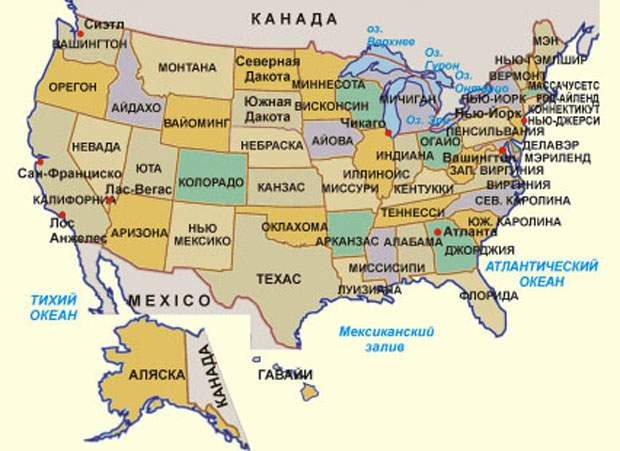 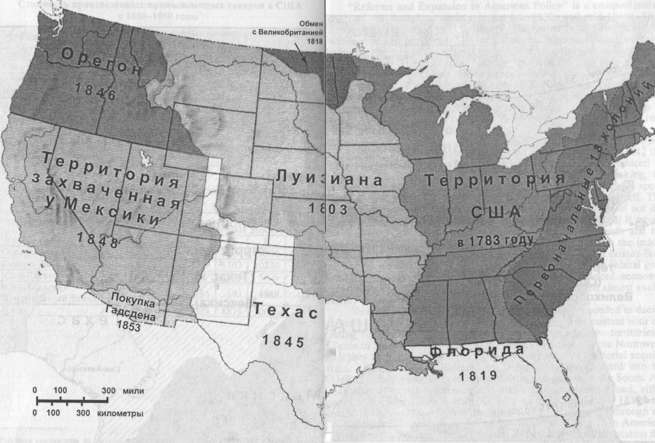 ДОДАТОК Б. Декларація НезалежностіКонгрес, 4 липня 1776р.Прийнята одноголосно тринадцятьма сполученими Штатами Америки«Коли перебіг подій призводить до того, що один народ вимушений розірвати політичні узи, які зв’язували його з іншим народом, і зайняти самостійне та рівне місце серед держав світу, на яке він має право за законом природи та її Творця, шанобливе відношення до думки людства потребує від нього роз’яснення причин які спонукали його до такого від’єднання.Ми виходимо із тої очевидної істини, що усі люди створені рівними та наділені їхнім Творцем відповідними невід’ємними правами, до числа яких відносяться життя, свобода, та прагнення щастя. Для забезпечення цих прав, людством створюються уряди, які здобувають свої законні повноваження зі згоди тих, ким керують.У випадку, коли будь яка форма уряду стає згубною для цих цілей, змінити та спростити її і встановити новий уряд, який буде заснований на тих самих принципах і формах організації влади, які, як йому вважається, найкращим чином забезпечать людям безпеку та щастя. Зрозуміло, що розважливість потребує, щоб уряди, встановлені з давніхпір, не змінювались би під впливом неіснуючих та мінливих обставин; відповідно, увесь досвід минулого підтверджує, що люди схильні скоріш зносити пороки до тих пір, поки ще можна терпіти, ніж використовувати своє право спростовувати урядові форми, які стали для них звичними. Але, коли низка зловживань та насильства, неодмінно підпорядкованих одній ті й же меті, свідчить про підступний задум змусити народ змиритися з необмеженим деспотизмом, скинення такого уряду і створення нових гарантій безпеки на майбутнє стає правом та обов’язком народу…Ці колонії довгий час терпіли, і лише необхідність змушує їх змінити попередню систему свого уряду. Історія правління теперішнього короля Великобританії – це набір несправедливості та насильства, безпосередньою метою яких є встановлення необмеженого деспотизму.Для підтвердження усього що було сказано вище, надаємо на безпристрасний суд усього людства наступні факти.Він відмовився надавати свою згоду, на прийняття законів у вищій мірі корисних та необхідних для загального блага.Він заборонив своїм губернаторам проводити невідкладні та вельми важливі закони, якщо тільки їх дія не відкладалась до отримання його королівської згоди, але коли вони таким чином призупинялись, він демонстративно лишав їх без усілякої уваги.Він дозволив проводити інші закони, важливі для населення великих округів, лише за умови, що воно відмовиться від права на представництво в легстратурі, тобто від права, безцінного для нього та небезпечного лише для тиранів.Він скликав законодавчі органи в незвичних та незручних місцях, які знаходились далеко від місця  зберігання їх офіційних документів, з єдиною метою змусити їх погодитися на запропоновану їм політику.Він неодноразово розпускав палати представників, які мужньо та твердо протистояли його зазіханням на права народу.Він на протязі тривалого часу після такого розпуску відмовляв у виборах нових депутатів, в результаті чого законодавчі повноваження, які по суті незнищенні, вертались для їх здійснення народу в цілому; штат тим часом зазнавав небезпеки, які випливали як із зовнішнього вторгнення, так і від внутрішніх безладів.Він намагався зашкодити заселенню цих штатів, ігноруючи з цієї причини закони про натуралізацію іноземців, відмовляючи в прийнятті інших законів, які направлені на заохочення імміграції, а також утруднення виділення нових земель.Він створював перепони для здійснення правосуддя, відмовившись надати згоду на прийняття законів про організацію судової влади.Він поставив суддів у виключну залежність від своєї  волі, шляхом визначення строків їх перебування на посаді, а також розміру  та виплат їм грошей.Він створював багато нових посад та надсилав багато чиновників, щоб притиснути народ і лишити його засобів існування. Він у мирний час утримував постійну армію без згоди наших легістратур.Він намагався перетворити військову владу у незалежну і більш високу по відношенню до цивільної власті.Він об’єднався з іншими особами, щоб примусити нас юрисдикції, сторонній нашій конституції і не визнаний нашими законами, затверджував їхні акти, які претендували  стати законодавчими і тими які слугували б:Для розквартирування у нас великих сполучень збройних сил.Для визволення за допомогою судових процесів, які були такими лише на вигляд, від покарання військових, які вбили жителів цих штатів; Для припинення нашої торгівлі з усіма частинами світуДля обкладання нас податками без нашої згодиДля позбавлення нас можливості за багатьма судовими справами можливості користуватись перевагою суду присяжнихДля відправки жителів колоній за моря з метою передачі їх для суду за приписувані злочиниДля відміни вільної системи англійських законів та сусідніх провінцій шляхом встановлення в ній деспотичного уряду та розширення її кордонів таким чином, щоб вона слугувала водночас прикладом та готовим інструментом для введення також абсолютистського уряду в наших колоніяхДля відклику наданих нам хартій, відміни наших найбільш корисних законів та докорінної зміни форм нашого уряду.Для призупинення діяльності наших легітратур та присвоєння собі повноважень творити законодавство замість нас у самих різних випадкахВін відмовився від управляння колоніями, проголосив про позбавлення нас його захисту та почав проти нас війну.Він грабував нас на морі, спустошував наші береги, спалював наші міста та лишав наших людей життя.Він у теперішній час посилає до нас велику армію іноземних найманців з тим, остаточно посіяти у нас смерть, розбрат та встановити тиранію,Ю які вже знайшли своє відображення у фактах жорстокості та підступності, які не мали місця у самі варварські часи і абсолютно не гідні для голови цивілізованої нації.Він примушував наших співвітчизників, взятих в полон у відкритому морі, воювати проти своєї країни, вбивати своїх друзів та братів або самим гинути від їх рук.Він підбурював нас до внутрішніх заколотів та намагався направити на жителів наших прикордонних земель безжальних дикунів-індіанців, чиї визнані правила ведіння війни зводяться до знищення людей, незалежно від віку, статі та сімейного положення.У відповідь на ці утискання ми кожен раз подавали петиції, складені у самому стриманому тоні, с проханням до відновлення наших прав: у відповідь на наші петиції приходили лише несправедливості. Король, в характері якого були присутні усі риси  властиві тирану, не може бути правителем вільно народу. Рівною мірою не лишили без уваги наших британських братів. Час від часу ми застерігали їх від намагань парламенту незаконним чином підпорядкувати нас своїй юрисдикції. Ми нагадували їм про причини, через які емігрували та оселилися тут. Ми закликали їх до вродженого почуття справедливості і закликали їх ради наших кровних уз, засудити ці утиски, які невідворотно  мали б призвести до розірвання наших зв’язків та спілкування. Вони також лишалися глухими до голосу справедливості та спільної крові. Тому ми вимушені признати невідворотність нашого розділу та розглядували їх, як ми розглядаємо решту людства, в якості ворогів під час війни та друзів під час миру.Тому ми, представники сполучених Штатів Америки, зібрались на загальний Конгрес, закликаючи Всевишнього підтвердити чесність наших намірів, від імені та по умовчанню доброго народу цих колоній, урочисто записуємо та заявляємо, що ці сполучені колонії е та по праву маюсь бути вільними, незалежними штатами, що вони звільняються від усілякої залежності по відношенню до британської корони і що усі політичні зв’язки між нами та Британською державою повинні бути повнісю розірвані, щу у якості вільних та незалежних штатів вони уповноважені проголошувати війну, заключати мирні договори, вступати у союзи, вести торгівлю, здійснювати будь які інші дії та все те, на що має право незалежна держава. І з твердою впевненістю у заступництві Божественного Провидіння ми клянемось один одному підтримувати цю Декларацію своїм життям, своїм станом та своєю незаплямованою честю»ДОДАТОК В. Конституція США 1787 р.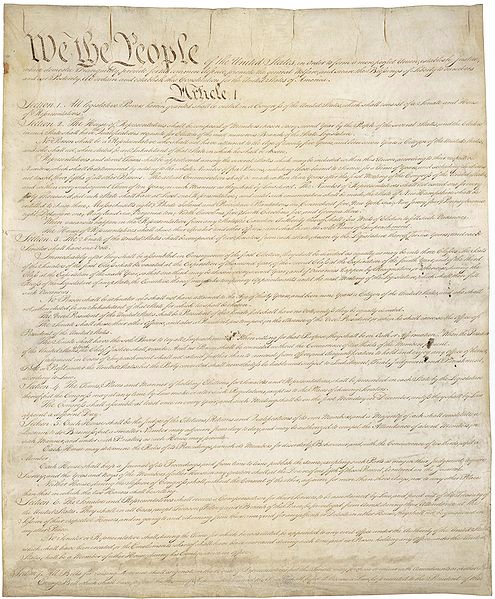 ДОДАТОК Г. Англо-американська війна 1812-1814 рр.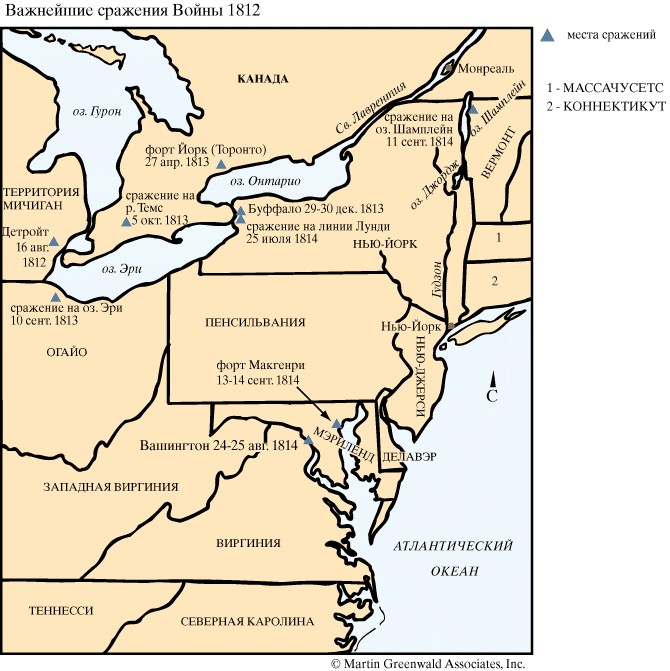 ДОДАТОК Д. Доктрина Монро (фрагменти)«Співгромадяни – члени сенату та палати представників!За пропозицією Російського імператорського уряду, яку було надано через посланника імператору, який має постійну резиденцію у Вашингтоні, посланнику Сполучених Штатів у Санкт-Петербурзі дані усі повноваження та інструкції щодо вступу в дружні переговори про взаємні права та інтереси двох держав на північно-західному узбережжі нашого континенту…Цим дружнім кроком Уряд Сполучених Штатів бажає продемонструвати велике значення, яке він, неодмінно придає дружбі імператора, та свої намагання розвивати найкраще взаєморозуміння з його урядом. В ході переговорів, які були викликані цим бажанням, і в домовленості, які можуть бути досягнуті, було визнано доцільним скористатися випадком для затвердження в якості принципу, який стосується прав та інтересів Сполучених Штатів, того положення, що американські континенти, які домоглися свободи та незалежності, та зберігаючи їх, віднині не мають розглядатись як об’єкт майбутньої колонізації з боку будь яких європейських держав.На початку останньої стадії переговорів була зроблена заява про те, що в Іспанії та Португалії прикладаються серйозні зусилля для покращення умов життя народу в цих країнах і що ці зусилля відрізняються надзвичайною обережністю. Навряд слід згадати, що досягнутий на цей час результат сильно відрізняється від того, що очікували.Ми завжди з непокоєнням та інтересом спостерігали за подіями в цій частині земної кулі, з якою в нас існує не лише тісні взаємовідносини, але з якою пов’язане наше походження. Громадяни Сполучених Штатів мають самі дружні відчуття до своїх братів з тієї сторони Атлантичного океану. Ми ніколи не брали участь у війнах європейських держав, які стосувались їх самих, і це відповідає нашій політиці. Ми обурені з приводу нанесених нам образ чи готуємось до оборони лише у випадку порушення наших прав або виникнення загрози їм.При необхідності ми в більшій мірі опиняємось втягнутими в події, які розгортаються на нашій півкулі, та виступаємо з приводу, який має бути очевидним усім добре обізнаним та неупередженим спостерігачам. Політична система союзних держав суттєво відрізняється в цьому від політичної системи Америки… Тому в інтерфаз збереження щирих та дружніх відносин, які існують між Сполученими Штатами і цими державами, ми зобов’язані проголосити, що змушені будемо розглядати спробу з їхнього боку розповсюдити свою систему на будь яку частину цієї півкулі як таку, що являє загрозу нашому миру та безпеці. Ми не втручались та не будемо втручатись у справи вже існуючих колоній або  залежних територій будь якої  європейської держави. Але, щодо урядів країн, які проголосили ті зберігають свою незалежність, після щільного вивчення та на основі принципів справедливості, ми, признали, ми не можемо розглядати будь яке втручання європейської держави з метою пригнічення цих країн або встановлення будь якого контролю над ними, інакше, як недружній прояв по відношенню до США…»ДОДАТОК Е. Війна США  Мексикою 1846-1848 рр.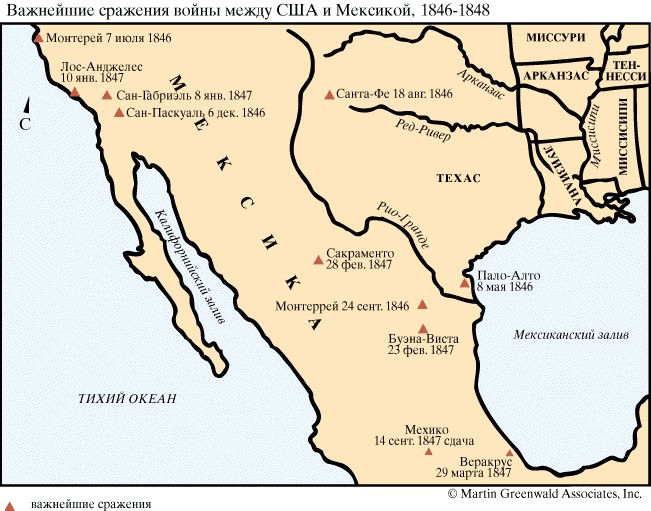 